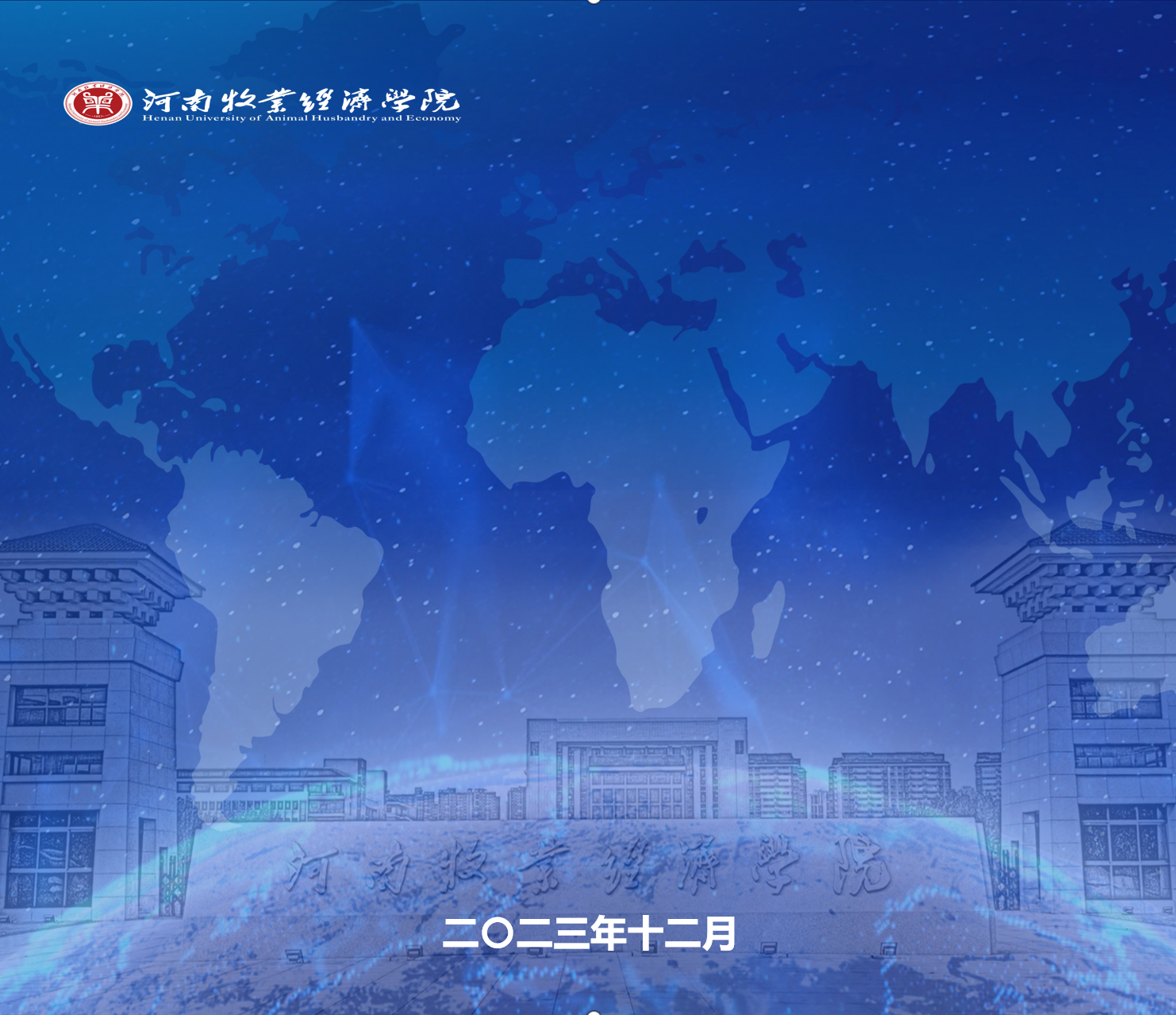 科研诚信政策学习汇编目  录科技部等二十二部门关于印发《科研失信行为调查处理规则》的通知...1《科学技术活动违规行为处理暂行规定》......12中共中央办公厅 国务院办公厅印发《关于进一步弘扬科学家精神加强作风和学风建设的意见》......20中共中央办公厅 国务院办公厅印发《关于进一步加强科研诚信建设的若干意见》......26《教育部关于高校教师师德失范行为处理的指导意见》......34《高等学校预防与处理学术不端行为办法》......36《国家自然科学基金项目科研不端行为调查处理办法》......43《国务院学位委员会教育部关于进一步严格规范学位与研究生教育质量管理的若干意见》......56中共河南省委办公厅 河南省人民政府办公厅《关于进一步加强科研诚信建设的实施意见》......63《河南省科研诚信案件调查处理办法（试行）》......68《河南牧业经济学院学术道德规范》......79科技部等二十二部门关于印发《科研失信行为调查处理规则》的通知国科发监〔2022〕221 号各有关单位：　　为贯彻实施《中华人民共和国科学技术进步法》等法律法规，进一步规范科研失信行为调查处理工作，科技部会同科研诚信建设联席会议成员单位对《科研诚信案件调查处理规则（试行）》进行了修订。现将修订后的《科研失信行为调查处理规则》印发给你们，请遵照实施。 （此件主动公开）科研失信行为调查处理规则第一章  总  则　　第一条 为规范科研失信行为调查处理工作，贯彻中共中央办公厅、国务院办公厅《关于进一步加强科研诚信建设的若干意见》精神，根据《中华人民共和国科学技术进步法》《中华人民共和国高等教育法》等规定，制定本规则。 　　第二条 本规则所称的科研失信行为是指在科学研究及相关活动中发生的违反科学研究行为准则与规范的行为，包括：　　（一）抄袭剽窃、侵占他人研究成果或项目申请书；　　（二）编造研究过程、伪造研究成果，买卖实验研究数据，伪造、篡改实验研究数据、图表、结论、检测报告或用户使用报告等；　　（三）买卖、代写、代投论文或项目申报验收材料等，虚构同行评议专家及评议意见；　　（四）以故意提供虚假信息等弄虚作假的方式或采取请托、贿赂、利益交换等不正当手段获得科研活动审批，获取科技计划（专项、基金等）项目、科研经费、奖励、荣誉、职务职称等；　　（五）以弄虚作假方式获得科技伦理审查批准，或伪造、篡改科技伦理审查批准文件等；　　（六）无实质学术贡献署名等违反论文、奖励、专利等署名规范的行为；　　（七）重复发表，引用与论文内容无关的文献，要求作者非必要地引用特定文献等违反学术出版规范的行为；　　（八）其他科研失信行为。　　本规则所称抄袭剽窃、伪造、篡改、重复发表等行为按照学术出版规范及相关行业标准认定。　　第三条 有关主管部门和高等学校、科研机构、医疗卫生机构、企业、社会组织等单位对科研失信行为不得迁就包庇，任何单位和个人不得阻挠、干扰科研失信行为的调查处理。　　第四条 科研失信行为当事人及证人等应积极配合调查，如实说明情况、提供证据，不得伪造、篡改、隐匿、销毁证据材料。第二章  职责分工　　第五条 科技部和中国社科院分别负责统筹自然科学和哲学社会科学领域的科研失信行为调查处理工作。有关科研失信行为引起社会普遍关注或涉及多个部门（单位）的，可组织开展联合调查处理或协调不同部门（单位）分别开展调查处理。　　主管部门负责指导和监督本系统的科研失信行为调查处理工作，建立健全重大科研失信事件信息报送机制，并可对本系统发生的科研失信行为独立组织开展调查处理。　　第六条 科研失信行为被调查人是自然人的，一般由其被调查时所在单位负责调查处理；没有所在单位的，由其所在地的科技行政部门或哲学社会科学科研诚信建设责任单位负责组织开展调查处理。调查涉及被调查人在其他曾任职或求学单位实施的科研失信行为的，所涉单位应积极配合开展调查处理并将调查处理情况及时送被调查人所在单位。牵头调查单位应根据本规则要求，负责对其他参与调查单位的调查程序、处理尺度等进行审核把关。　　被调查人是单位主要负责人或法人、非法人组织的，由其上级主管部门负责组织开展调查处理。没有上级主管部门的，由其所在地的科技行政部门或哲学社会科学科研诚信建设责任单位负责组织开展调查处理。　　第七条 财政性资金资助的科技计划（专项、基金等）项目的申报、评审、实施、结题、成果发布等活动中的科研失信行为，由科技计划（专项、基金等）项目管理部门（单位）负责组织调查处理。项目申报推荐单位、项目承担单位、项目参与单位等应按照项目管理部门（单位）的要求，主动开展并积极配合调查，依据职责权限对违规责任人作出处理。　　第八条 科技奖励、科技人才申报中的科研失信行为，由科技奖励、科技人才管理部门（单位）负责组织调查，并分别依据管理职责权限作出相应处理。科技奖励、科技人才推荐（提名）单位和申报单位应积极配合并主动开展调查处理。　　第九条 论文发表中的科研失信行为，由第一通讯作者的第一署名单位牵头调查处理；没有通讯作者的，由第一作者的第一署名单位牵头调查处理。作者的署名单位与所在单位不一致的，由所在单位牵头调查处理，署名单位应积极配合。论文其他作者所在单位应积极配合牵头调查单位，做好对本单位作者的调查处理，并及时将调查处理情况书面反馈牵头调查单位。　　学位论文涉嫌科研失信行为的，由学位授予单位负责调查处理。　　发表论文的期刊或出版单位有义务配合开展调查，应主动对论文是否违背科研诚信要求开展调查，并应及时将相关线索和调查结论、处理决定等书面反馈牵头调查单位、作者所在单位。　　第十条 负有科研失信行为调查处理职责的相关单位，应明确本单位承担调查处理职责的机构，负责登记、受理、调查、处理、复查等工作。第三章  调 查第一节  举报和受理　　第十一条 举报科研失信行为可通过下列途径进行：　　（一）向被举报人所在单位举报；　　（二）向被举报人所在单位的上级主管部门或相关管理部门举报；　　（三）向科技计划（专项、基金等）项目、科技奖励、科技人才计划等的管理部门（单位）举报；　　（四）向发表论文的期刊或出版单位举报；　　（五）其他途径。　　第十二条 举报科研失信行为应同时满足下列条件：　　（一）有明确的举报对象；　　（二）举报内容属于本规则第二条规定的范围；　　（三）有明确的违规事实；　　（四）有客观、明确的证据材料或可查证线索。　　鼓励实名举报，不得捏造、歪曲事实，不得诬告、陷害他人。　　第十三条 对具有下列情形之一的举报，不予受理：　　（一）举报内容不属于本规则第二条规定的范围；　　（二）没有明确的证据和可查证线索的；　　（三）对同一对象重复举报且无新的证据、线索的；　　（四）已经作出生效处理决定且无新的证据、线索的。　　第十四条 接到举报的单位应在15个工作日内提出是否受理的意见并通知实名举报人，不予受理的应说明情况。符合本规则第十二条规定且属于本单位职责范围的，应予以受理；不属于本单位职责范围的，可转送相关责任单位或告知举报人向相关责任单位举报。　　举报人可以对不予受理提出异议并说明理由；异议不成立的，不予受理。　　第十五条 下列科研失信行为线索，符合受理条件的，有关单位应主动受理，主管部门应加强督查。　　（一）上级机关或有关部门移送的线索；　　（二）在日常科研管理活动中或科技计划（专项、基金等）项目、科技奖励、科技人才管理等工作中发现的问题线索；　　（三）媒体、期刊或出版单位等披露的线索。　　第二节  调 查　　第十六条 调查应制订调查方案，明确调查内容、人员、方式、进度安排、保障措施、工作纪律等，经单位相关负责人批准后实施。　　第十七条 调查应包括行政调查和学术评议。行政调查由单位组织对相关事实情况进行调查，包括对相关原始实验数据、协议、发票等证明材料和研究过程、获利情况等进行核对验证。学术评议由单位委托本单位学术（学位、职称）委员会或根据需要组成专家组，对涉及的学术问题进行评议。专家组应不少于5人，根据需要由相关领域的同行科技专家、管理专家、科研诚信专家、科技伦理专家等组成。　　第十八条 调查需要与被调查人、证人等谈话的，参与谈话的调查人员不得少于2人，谈话内容应书面记录，并经谈话人和谈话对象签字确认，在履行告知程序后可录音、录像。　　第十九条 调查人员可按规定和程序调阅、摘抄、复印相关资料，现场察看相关实验室、设备等。调阅相关资料应书面记录，由调查人员和资料、设备管理人签字确认，并在调查处理完成后退还管理人。　　第二十条 调查中应当听取被调查人的陈述和申辩，对有关事实、理由和证据进行核实。可根据需要要求举报人补充提供材料，必要时可开展重复实验或委托第三方机构独立开展测试、评估或评价，经举报人同意可组织举报人与被调查人就有关学术问题当面质证。严禁以威胁、引诱、欺骗以及其他非法手段收集证据。　　第二十一条 调查中发现被调查人的行为可能影响公众健康与安全或导致其他严重后果的，调查人员应立即报告，或按程序移送有关部门处理。　　第二十二条 调查中发现第三方中介服务机构涉嫌从事论文及其实验研究数据、科技计划（专项、基金等）项目申报验收材料等的买卖、代写、代投服务的，应及时报请有关主管部门依法依规调查处理。　　第二十三条 调查中发现关键信息不充分或暂不具备调查条件的，可经单位相关负责人批准中止调查。中止调查的原因消除后，应及时恢复调查，中止的时间不计入调查时限。　　调查期间被调查人死亡的，终止对其调查，但不影响对涉及的其他被调查人的调查。　　第二十四条 调查结束应形成调查报告。调查报告应包括线索来源、举报内容、调查组织、调查过程、事实认定及相关当事人确认情况、调查结论、处理意见建议及依据，并附证据材料。调查报告须由全体调查人员签字。一般应在调查报告形成后的15个工作日内将相关调查处理情况书面告知参与调查单位或其他具有处理权限的单位。　　需要补充调查的，应根据补充调查情况重新形成调查报告。　　第二十五条 科研失信行为的调查处理应自决定受理之日起6个月内完成。　　因特别重大复杂在前款规定期限内仍不能完成调查的，经单位负责人批准后可延长调查期限，延长时间一般不超过6个月。对上级机关和有关部门移送的，调查延期情况应向移送机关或部门报告。　　 第四章  处 理　　第二十六条 被调查人科研失信行为的事实、情节、性质等最终认定后，由具有处理权限的单位按程序对被调查人作出处理决定。　　第二十七条 处理决定作出前，应书面告知被调查人拟作出处理决定的事实、依据，并告知其依法享有陈述与申辩的权利。被调查人逾期没有进行陈述或申辩的，视为放弃权利。被调查人作出陈述或申辩的，应充分听取其意见。　　第二十八条 处理决定书应载明以下内容：　　（一）被处理人的基本情况（包括姓名或名称，身份证件号码或社会信用代码等）；　　（二）认定的事实及证据；　　（三）处理决定和依据；　　（四）救济途径和期限；　　（五）其他应载明的内容。　　作出处理决定的单位负责向被处理人送达书面处理决定书，并告知实名举报人。有牵头调查单位的，应同时将处理决定书送牵头调查单位。对于上级机关和有关部门移送的，应将处理决定书和调查报告报送移送单位。　　第二十九条 处理措施的种类：　　（一）科研诚信诫勉谈话；　　（二）一定范围内公开通报；　　（三）暂停科技计划（专项、基金等）项目等财政性资金支持的科技活动，限期整改；　　（四）终止或撤销利用科研失信行为获得的科技计划（专项、基金等）项目等财政性资金支持的科技活动，追回结余资金，追回已拨财政资金；　　（五）一定期限禁止承担或参与科技计划（专项、基金等）项目等财政性资金支持的科技活动；　　（六）撤销利用科研失信行为获得的相关学术奖励、荣誉等并追回奖金，撤销利用科研失信行为获得的职务职称；　　（七）一定期限取消申请或申报科技奖励、科技人才称号和职务职称晋升等资格；　　（八）取消已获得的院士等高层次专家称号，学会、协会、研究会等学术团体以及学术、学位委员会等学术工作机构的委员或成员资格；　　（九）一定期限取消作为提名或推荐人、被提名或被推荐人、评审专家等资格；　　（十）一定期限减招、暂停招收研究生直至取消研究生导师资格；　　（十一）暂缓授予学位；　　（十二）不授予学位或撤销学位；　　（十三）记入科研诚信严重失信行为数据库；　　（十四）其他处理。　　上述处理措施可合并使用。给予前款第五、七、九、十项处理的，应同时给予前款第十三项处理。被处理人是党员或公职人员的，还应根据《中国共产党纪律处分条例》《中华人民共和国公职人员政务处分法》等规定，由有管辖权的机构给予处理或处分；其他适用组织处理或处分的，由有管辖权的机构依规依纪依法给予处理或处分。构成犯罪的，依法追究刑事责任。　　第三十条 对科研失信行为情节轻重的判定应考虑以下因素：　　（一）行为偏离科技界公认行为准则的程度；　　（二）是否有造假、欺骗，销毁、藏匿证据，干扰、妨碍调查或打击、报复举报人的行为；　　（三）行为造成不良影响的程度；　　（四）行为是首次发生还是屡次发生；　　（五）行为人对调查处理的态度；　　（六）其他需要考虑的因素。　　第三十一条 有关机构或单位有组织实施科研失信行为，或在调查处理中推诿、包庇，打击报复举报人、证人、调查人员的，主管部门应依据相关法律法规等规定，撤销该机构或单位因此获得的相关利益、荣誉，给予公开通报，暂停拨款或追回结余资金、追回已拨财政资金，禁止一定期限内承担或参与财政性资金支持的科技活动等本规则第二十九条规定的相应处理，并按照有关规定追究其主要负责人、直接负责人的责任。　　第三十二条 经调查认定存在科研失信行为的，应视情节轻重给予以下处理：　　（一）情节较轻的，给予本规则第二十九条第一项、第三项、第十一项相应处理；　　（二）情节较重的，给予本规则第二十九条第二项、第四至第十项、第十二项、第十三项相应处理，其中涉及取消或禁止期限的，期限为3年以内；　　（三）情节严重的，给予本规则第二十九条第二项、第四至第十项、第十二项、第十三项相应处理，其中涉及取消或禁止期限的，期限为3至5年；　　（四）情节特别严重的，给予本规则第二十九条第二项、第四至第十项、第十二项、第十三项相应处理，其中涉及取消或禁止期限的，期限为5年以上。　　存在本规则第二条第一至第五项规定情形之一的，处理不应低于前款第二项规定的尺度。　　第三十三条 给予本规则第三十二条第二、三、四项处理的被处理人正在申报财政性资金支持的科技活动或被推荐为相关候选人、被提名人、被推荐人等的，终止其申报资格或被提名、被推荐资格。　　第三十四条 有下列情形之一的，可从轻处理：　　（一）有证据显示属于过失行为且未造成重大影响的；　　（二）过错程度较轻且能积极配合调查的；　　（三）在调查处理前主动纠正错误，挽回损失或有效阻止危害结果发生的；　　（四）在调查中主动承认错误，并公开承诺严格遵守科研诚信要求、不再实施科研失信行为的。　　论文作者在被举报前主动撤稿且未造成较大负面影响的，可从轻或免予处理。　　第三十五条 有下列情形之一的，应从重处理：　　（一）伪造、篡改、隐匿、销毁证据的；　　（二）阻挠他人提供证据，或干扰、妨碍调查核实的；　　（三）打击、报复举报人、证人、调查人员的；　　（四）存在利益输送或利益交换的；　　（五）有组织地实施科研失信行为的；　　（六）多次实施科研失信行为或同时存在多种科研失信行为的；　　（七）证据确凿、事实清楚而拒不承认错误的。　　第三十六条 根据本规则给予被处理人记入科研诚信严重失信行为数据库处理的，处理决定由省级及以下地方相关单位作出的，处理决定作出单位应在决定生效后10个工作日内将处理决定书和调查报告报送上级主管部门和所在地省级科技行政部门。省级科技行政部门应在收到之日起10个工作日内通过科研诚信管理信息系统按规定汇交科研诚信严重失信行为数据信息，并将处理决定书和调查报告报送科技部。　　处理决定由国务院部门及其所属（含管理）单位作出的，由该部门在处理决定生效后10个工作日内通过科研诚信管理信息系统按规定汇交科研诚信严重失信行为数据信息，并将处理决定书和调查报告报送科技部。　　第三十七条 有关部门和地方依法依规对记入科研诚信严重失信行为数据库的相关被处理人实施联合惩戒。　　第三十八条 被处理人科研失信行为涉及科技计划（专项、基金等）项目、科技奖励、科技人才等的，调查处理单位应将处理决定书和调查报告同时报送科技计划（专项、基金等）项目、科技奖励、科技人才管理部门（单位）。科技计划（专项、基金等）项目、科技奖励、科技人才管理部门（单位）应依据经查实的科研失信行为，在职责范围内对被处理人作出处理，并制作处理决定书，送达被处理人及其所在单位。　　第三十九条 对经调查未发现存在科研失信行为的，调查单位应及时以适当方式澄清。　　对举报人捏造歪曲事实、诬告陷害他人的，举报人所在单位应依据相关规定对举报人严肃处理。　　第四十条 处理决定生效后，被处理人如果通过全国性媒体公开作出严格遵守科研诚信要求、不再实施科研失信行为承诺，或对国家和社会作出重大贡献的，作出处理决定的单位可根据被处理人申请对其减轻处理。 第五章  申诉复查　　第四十一条 举报人或被处理人对处理决定不服的，可在收到处理决定书之日起15个工作日内，按照处理决定书载明的救济途径向作出调查处理决定的单位或部门书面提出申诉，写明理由并提供相关证据或线索。　　调查处理单位（部门）应在收到申诉之日起15个工作日内作出是否受理决定并告知申诉人，不予受理的应说明情况。　　决定受理的，另行组织调查组或委托第三方机构，按照本规则的调查程序开展复查，并向申诉人反馈复查结果。　　第四十二条 举报人或被处理人对复查结果不服的，可向调查处理单位的上级主管部门书面提出申诉，申诉必须明确理由并提供充分证据。对国务院部门作出的复查结果不服的，向作出该复查结果的国务院部门书面提出申诉。　　上级主管部门应在收到申诉之日起15个工作日内作出是否受理决定。仅以对调查处理结果和复查结果不服为由，不能说明其他理由并提供充分证据，或以同一事实和理由提出申诉的，不予受理。决定受理的，应组织复核，复核结果为最终结果。　　第四十三条 复查、复核应制作复查、复核意见书，针对申诉人提出的理由给予明确回复。复查、复核原则上均应自受理之日起90个工作日内完成。　 第六章  保障与监督　　第四十四条 参与调查处理工作的人员应秉持客观公正，遵守工作纪律，主动接受监督。要签署保密协议，不得私自留存、隐匿、摘抄、复制或泄露问题线索和调查资料，未经允许不得透露或公开调查处理工作情况。　　委托第三方机构开展调查、测试、评估或评价时，应履行保密程序。　　第四十五条 调查处理应严格执行回避制度。参与科研失信行为调查处理人员应签署回避声明。被调查人或举报人近亲属、本案证人、利害关系人、有研究合作或师生关系或其他可能影响公正调查处理情形的，不得参与调查处理工作，应主动申请回避。被调查人、举报人有权要求其回避。　　第四十六条 调查处理应保护举报人、被举报人、证人等的合法权益，不得泄露相关信息，不得将举报材料转给被举报人或被举报单位等利益相关方。对于调查处理过程中索贿受贿、违反保密和回避制度、泄露信息的，依法依规严肃处理。　　第四十七条 高等学校、科研机构、医疗卫生机构、企业、社会组织等是科研失信行为调查处理第一责任主体，应建立健全调查处理工作相关的配套制度，细化受理举报、科研失信行为认定标准、调查处理程序和操作规程等，明确单位科研诚信负责人和内部机构职责分工，保障工作经费，加强对相关人员的培训指导，抓早抓小，并发挥聘用合同（劳动合同）、科研诚信承诺书和研究数据管理政策等在保障调查程序正当性方面的作用。　　第四十八条 高等学校、科研机构、医疗卫生机构、企业、社会组织等不履行科研失信行为调查处理职责的，由主管部门责令其改正。拒不改正的，对负有责任的领导人员和直接责任人员依法依规追究责任。　　第四十九条 科技部和中国社科院对自然科学和哲学社会科学领域重大科研失信事件应加强信息通报与公开。　　科研诚信建设联席会议各成员单位和各地方应加强科研失信行为调查处理的协调配合、结果互认、信息共享和联合惩戒等工作。第七章  附  则　　第五十条 本规则下列用语的含义：　　（一）买卖实验研究数据，是指未真实开展实验研究，通过向第三方中介服务机构或他人付费获取实验研究数据。委托第三方进行检验、测试、化验获得检验、测试、化验数据，因不具备条件委托第三方按照委托方提供的实验方案进行实验获得原始实验记录和数据，通过合法渠道获取第三方调查统计数据或相关公共数据库数据，不属于买卖实验研究数据。　　（二）代投，是指论文提交、评审意见回应等过程不是由论文作者完成而是由第三方中介服务机构或他人代理。　　（三）实质学术贡献，是指对研究思路、设计以及分析解释实验研究数据等有重要贡献，起草论文或在重要的知识性内容上对论文进行关键性修改，对将要发表的版本进行最终定稿等。　　（四）被调查人所在单位，是指调查时被调查人的劳动人事关系所在单位。被调查人是学生的，调查处理由其学籍所在单位负责。　　（五）从轻处理，是指在本规则规定的科研失信行为应受到的处理幅度以内，给予较轻的处理。　　（六）从重处理，是指在本规则规定的科研失信行为应受到的处理幅度以内，给予较重的处理。　　本规则所称的“以上”“以内”不包括本数，所称的“3至5年”包括本数。　　第五十一条 各有关部门和单位可依据本规则结合实际情况制定具体细则。　　第五十二条 科研失信行为被调查人属于军队管理的，由军队按照其有关规定进行调查处理。　　相关主管部门已制定本行业、本领域、本系统科研失信行为调查处理规则且处理尺度不低于本规则的，可按照已有规则开展调查处理。　　第五十三条 本规则自发布之日起实施，由科技部和中国社科院负责解释。《科研诚信案件调查处理规则（试行）》（国科发监〔2019〕323号）同时废止。科学技术活动违规行为处理暂行规定（2020年7月17日科学技术部令第19号公布，自2020年9月1日起施行）第一章 总  则第一条  为规范科学技术活动违规行为处理，营造风清气正的良好科研氛围，根据《中华人民共和国科学技术进步法》等法律法规，制定本规定。第二条  对下列单位和人员在开展有关科学技术活动过程中出现的违规行为的处理，适用本规定。（一）受托管理机构及其工作人员，即受科学技术行政部门委托开展相关科学技术活动管理工作的机构及其工作人员；（二）科学技术活动实施单位，即具体开展科学技术活动的科学技术研究开发机构、高等学校、企业及其他组织；（三）科学技术人员，即直接从事科学技术活动的人员和为科学技术活动提供管理、服务的人员；（四）科学技术活动咨询评审专家，即为科学技术活动提供咨询、评审、评估、评价等意见的专业人员；（五）第三方科学技术服务机构及其工作人员，即为科学技术活动提供审计、咨询、绩效评估评价、经纪、知识产权代理、检验检测、出版等服务的第三方机构及其工作人员。第三条  科学技术部加强对科学技术活动违规行为处理工作的统筹、协调和督促指导。各级科学技术行政部门根据职责和权限对科学技术活动实施中发生的违规行为进行处理。第四条  科学技术活动违规行为的处理，应区分主观过错、性质、情节和危害程度，做到程序正当、事实清楚、证据确凿、依据准确、处理恰当。第二章 违规行为第五条  受托管理机构的违规行为包括以下情形：（一）采取弄虚作假等不正当手段获得管理资格；（二）内部管理混乱，影响受托管理工作正常开展；（三）重大事项未及时报告；（四）存在管理过失，造成负面影响或财政资金损失；（五）设租寻租、徇私舞弊、滥用职权、私分受托管理的科研资金；（六）隐瞒、包庇科学技术活动中相关单位或人员的违法违规行为；（七）不配合监督检查或评估评价工作，不整改、虚假整改或整改未达到要求；（八）违反任务委托协议等合同约定的主要义务；（九）违反国家科学技术活动保密相关规定；（十）法律、行政法规、部门规章或规范性文件规定的其他相关违规行为。第六条  受托管理机构工作人员的违规行为包括以下情形：（一）管理失职，造成负面影响或财政资金损失；（二）设租寻租、徇私舞弊等利用组织科学技术活动之便谋取不正当利益；（三）承担或参加所管理的科技计划（专项、基金等）项目；（四）参与所管理的科学技术活动中有关论文、著作、专利等科学技术成果的署名及相关科技奖励、人才评选等；（五）未经批准在相关科学技术活动实施单位兼职；（六）干预咨询评审或向咨询评审专家施加倾向性影响；（七）泄露科学技术活动管理过程中需保密的专家名单、专家意见、评审结论和立项安排等相关信息；（八）违反回避制度要求，隐瞒利益冲突；（九）虚报、冒领、挪用、套取所管理的科研资金；（十）违反国家科学技术活动保密相关规定；（十一）法律、行政法规、部门规章或规范性文件规定的其他相关违规行为。第七条  科学技术活动实施单位的违规行为包括以下情形：（一）在科学技术活动的申报、评审、实施、验收、监督检查和评估评价等活动中提供虚假材料，组织“打招呼”“走关系”等请托行为；（二）管理失职，造成负面影响或财政资金损失；（三）无正当理由不履行科学技术活动管理合同约定的主要义务；（四）隐瞒、迁就、包庇、纵容或参与本单位人员的违法违规活动；（五）未经批准，违规转包、分包科研任务；（六）截留、挤占、挪用、套取、转移、私分财政科研资金；（七）不配合监督检查或评估评价工作，不整改、虚假整改或整改未达到要求；（八）不按规定上缴应收回的财政科研结余资金；（九）未按规定进行科技伦理审查并监督执行；（十）开展危害国家安全、损害社会公共利益、危害人体健康的科学技术活动；（十一）违反国家科学技术活动保密相关规定；（十二）法律、行政法规、部门规章或规范性文件规定的其他相关违规行为。第八条  科学技术人员的违规行为包括以下情形：（一）在科学技术活动的申报、评审、实施、验收、监督检查和评估评价等活动中提供虚假材料，实施“打招呼”“走关系”等请托行为；（二）故意夸大研究基础、学术价值或科技成果的技术价值、社会经济效益，隐瞒技术风险，造成负面影响或财政资金损失；（三）人才计划入选者、重大科研项目负责人在聘期内或项目执行期内擅自变更工作单位，造成负面影响或财政资金损失；（四）故意拖延或拒不履行科学技术活动管理合同约定的主要义务；（五）随意降低目标任务和约定要求，以项目实施周期外或不相关成果充抵交差；（六）抄袭、剽窃、侵占、篡改他人科学技术成果，编造科学技术成果，侵犯他人知识产权等；（七）虚报、冒领、挪用、套取财政科研资金；（八）不配合监督检查或评估评价工作，不整改、虚假整改或整改未达到要求；（九）违反科技伦理规范；（十）开展危害国家安全、损害社会公共利益、危害人体健康的科学技术活动；（十一）违反国家科学技术活动保密相关规定；（十二）法律、行政法规、部门规章或规范性文件规定的其他相关违规行为。第九条  科学技术活动咨询评审专家的违规行为包括以下情形：（一）采取弄虚作假等不正当手段获取咨询、评审、评估、评价、监督检查资格；（二）违反回避制度要求；（三）接受“打招呼”“走关系”等请托；（四）引导、游说其他专家或工作人员，影响咨询、评审、评估、评价、监督检查过程和结果；（五）索取、收受利益相关方财物或其他不正当利益；（六）出具明显不当的咨询、评审、评估、评价、监督检查意见；（七）泄漏咨询评审过程中需保密的申请人、专家名单、专家意见、评审结论等相关信息；（八）抄袭、剽窃咨询评审对象的科学技术成果；（九）违反国家科学技术活动保密相关规定；（十）法律、行政法规、部门规章或规范性文件规定的其他相关违规行为。第十条  第三方科学技术服务机构及其工作人员的违规行为包括以下情形：（一）采取弄虚作假等不正当手段获取科学技术活动相关业务；（二）从事学术论文买卖、代写代投以及伪造、虚构、篡改研究数据等；（三）违反回避制度要求；（四）擅自委托他方代替提供科学技术活动相关服务；（五）出具虚假或失实结论；（六）索取、收受利益相关方财物或其他不正当利益；（七）泄漏需保密的相关信息或材料等；（八）违反国家科学技术活动保密相关规定；（九）法律、行政法规、部门规章或规范性文件规定的其他相关违规行为。第三章 处理措施第十一条  对科学技术活动违规行为，视违规主体和行为性质，可单独或合并采取以下处理措施：（一）警告；（二）责令限期整改；（三）约谈；（四）一定范围内或公开通报批评；（五）终止、撤销有关财政性资金支持的科学技术活动；（六）追回结余资金，追回已拨财政资金以及违规所得；（七）撤销奖励或荣誉称号，追回奖金；（八）取消一定期限内财政性资金支持的科学技术活动管理资格；（九）禁止在一定期限内承担或参与财政性资金支持的科学技术活动；（十）记入科研诚信严重失信行为数据库。第十二条  违规行为涉嫌违反党纪政纪、违法犯罪的，移交有关机关处理。第十三条  对于第三方科学技术服务机构及人员违规的，可视情况将相关问题及线索移交具有处罚或处理权限的主管部门或行业协会处理。第十四条  受托管理机构、科学技术活动实施单位有组织地开展科学技术活动违规行为的，或存在重大管理过失的，按本规定第十一条第（八）项追究主要负责人、直接负责人的责任，具体期限与被处理单位的受限年限保持一致。第十五条  有证据表明违规行为已经造成恶劣影响或财政资金严重损失的，应直接或提请具有相应职责和权限的行政机关责令采取有效措施，防止影响或损失扩大，中止相关科学技术活动，暂停拨付相应财政资金，同时暂停接受相关责任主体申请新的财政性资金支持的科学技术活动。第十六条  采取本规定第十一条第（九）项处理措施的，违规行为未涉及科学技术活动核心关键任务、约束性目标或指标，但造成较大负面影响或财政资金损失，对违规单位取消2年以内（含2年）相关资格，对违规个人取消3年以内（含3年）相关资格。上述违规行为涉及科学技术活动的核心关键任务、约束性目标或指标，并导致相关科学技术活动偏离约定目标，或造成严重负面影响或财政资金损失，对违规单位取消2至5年相关资格，对违规个人取消3至5年相关资格。上述违规行为涉及科学技术活动的核心关键任务、约束性目标或指标，并导致相关科学技术活动停滞、严重偏离约定目标，或造成特别严重负面影响或财政资金损失，对违规单位和个人取消5年以上直至永久相关资格。第十七条  有以下情形之一的，可以给予从轻处理：（一）主动反映问题线索，并经查属实；（二）主动承认错误并积极配合调查和整改；（三）主动退回因违规行为所获各种利益；（四）主动挽回损失浪费或有效阻止危害结果发生；（五）通过全国性媒体公开作出严格遵守科学技术活动相关国家法律及管理规定、不再实施违规行为的承诺；（六）其他可以给予从轻处理情形。第十八条  有以下情形之一的，应当给予从重处理：（一）伪造、销毁、藏匿证据；（二）阻止他人提供证据，或干扰、妨碍调查核实；（三）打击、报复举报人；（四）有组织地实施违规行为；（五）多次违规或同时存在多种违规行为；（六）其他应当给予从重处理情形。第十九条  科学技术活动违规行为涉及多个主体的，应甄别不同主体的责任，并视其违规行为在负面影响或财政资金损失发生过程和结果中所起作用等因素分别给予相应处理。第四章 处理程序第二十条  科学技术活动违规行为认定后，视事实、性质、情节，按照本规定第十一条的处理措施作出相应处理决定，并制作处理决定书。第二十一条  作出处理决定前，应告知被处理单位或人员拟作出处理决定的事实、理由及依据，并告知其享有陈述与申辩的权利及其行使的方式和期限。被处理单位或人员逾期未提出陈述或申辩的，视为放弃陈述与申辩的权利；作出陈述或申辩的，应充分听取其意见。第二十二条  处理决定书应载明以下内容：（一）被处理主体的基本情况；（二）违规行为情况及事实根据；（三）处理依据和处理决定；（四）救济途径和期限；（五）作出处理决定的单位名称和时间；（六）法律、行政法规、部门规章或规范性文件规定的其他相关事项。第二十三条  处理决定书应送达被处理单位或人员，抄送被处理人员所在单位或被处理单位的上级主管部门，并可视情通知被处理人员或单位所属相关行业协会。处理决定书可采取直接送达、委托送达、邮寄送达等方式；被送达人下落不明的，可公告送达。涉及保密内容的，按照保密相关规定送达。对于影响范围广、社会关注度高的违规行为的处理决定，除涉密内容外，应向社会公开，发挥警示教育作用。第二十四条  被处理单位或人员对处理决定不服的，可自收到处理决定书之日起15个工作日内，按照处理决定书载明的救济途径向作出处理决定的相关部门或单位提出复查申请，写明理由并提供相关证据或线索。处理主体应自收到复查申请后15个工作日内作出是否受理的决定。决定受理的，应当另行组织对处理决定所认定的事实和相关依据进行复查。复查应制作复查决定书，复查原则上应自受理之日起90个工作日内完成并送达复查申请人。复查期间，不停止原处理决定的执行。第二十五条  被处理单位或人员也可以不经复查，直接依法申请复议或提起诉讼。第二十六条  采取本规定第十一条第（九）项处理措施的，取消资格期限自处理决定下达之日起计算，处理决定作出前已执行本规定第十五条采取暂停活动的，暂停活动期限可折抵处理期限。第二十七条  科学技术活动违规行为涉及多个部门的，可组织开展联合调查，按职责和权限分别予以处理。第二十八条  科学技术活动违规行为处理超出科学技术行政部门职责和权限范围内的，应将问题及线索移交相关部门、机构，并可以适当方式向相关部门、机构提出意见建议。第五章 附  则第二十九条  科学技术行政部门委托受托管理机构管理的科学技术活动中，项目承担单位和人员出现的情节轻微、未造成明显负面影响或财政资金损失的违规行为，由受托管理机构依据有关科学技术活动管理合同、管理办法等处理。第三十条  各级科学技术行政部门已在职责和权限范围内制定科学技术活动违规行为处理规定且处理尺度不低于本规定的，可按照已有规定进行处理。第三十一条  科学技术活动违规行为处理属其他部门、机构职责和权限的，由有权处理的部门、机构依据法律、行政法规及其他有关规定处理。科学技术活动违规行为涉事单位或人员属军队管理的，由军队按照其有关规定进行处理。第三十二条  法律、行政法规对科学技术活动违规行为及相应处理另有规定的，从其规定。科学技术部部门规章或规范性文件相关内容与本规定不一致的，适用本规定。第三十三条  本规定自2020年9月1日起施行。第三十四条  本规定由科学技术部负责解释。中共中央办公厅 国务院办公厅印发《关于进一步弘扬科学家精神加强作风和学风建设的意见》新华社北京6月11日电 近日，中共中央办公厅、国务院办公厅印发了《关于进一步弘扬科学家精神加强作风和学风建设的意见》，并发出通知，要求各地区各部门结合实际认真贯彻落实。《关于进一步弘扬科学家精神加强作风和学风建设的意见》全文如下。为激励和引导广大科技工作者追求真理、勇攀高峰，树立科技界广泛认可、共同遵循的价值理念，加快培育促进科技事业健康发展的强大精神动力，在全社会营造尊重科学、尊重人才的良好氛围，现提出如下意见。一、总体要求（一）指导思想。以习近平新时代中国特色社会主义思想为指导，全面贯彻党的十九大和十九届二中、三中全会精神，以塑形铸魂科学家精神为抓手，切实加强作风和学风建设，积极营造良好科研生态和舆论氛围，引导广大科技工作者紧密团结在以习近平同志为核心的党中央周围，增强“四个意识”，坚定“四个自信”，做到“两个维护”，在践行社会主义核心价值观中走在前列，争做重大科研成果的创造者、建设科技强国的奉献者、崇高思想品格的践行者、良好社会风尚的引领者，为实现“两个一百年”奋斗目标、实现中华民族伟大复兴的中国梦作出更大贡献。（二）基本原则。坚持党的领导，提高政治站位，强化政治引领，把党的领导贯穿到科技工作全过程，筑牢科技界共同思想基础。坚持价值引领，把握主基调，唱响主旋律，弘扬家国情怀、担当作风、奉献精神，发挥示范带动作用。坚持改革创新，大胆突破不符合科技创新规律和人才成长规律的制度藩篱，营造良好学术生态，激发全社会创新创造活力。坚持久久为功，汇聚党政部门、群团组织、高校院所、企业和媒体等各方力量，推动作风和学风建设常态化、制度化，为科技工作者潜心科研、拼搏创新提供良好政策保障和舆论环境。（三）主要目标。力争1年内转变作风改进学风的各项治理措施得到全面实施，3年内取得作风学风实质性改观，科技创新生态不断优化，学术道德建设得到显著加强，新时代科学家精神得到大力弘扬，在全社会形成尊重知识、崇尚创新、尊重人才、热爱科学、献身科学的浓厚氛围，为建设世界科技强国汇聚磅礴力量。二、自觉践行、大力弘扬新时代科学家精神（四）大力弘扬胸怀祖国、服务人民的爱国精神。继承和发扬老一代科学家艰苦奋斗、科学报国的优秀品质，弘扬“两弹一星”精神，坚持国家利益和人民利益至上，以支撑服务社会主义现代化强国建设为己任，着力攻克事关国家安全、经济发展、生态保护、民生改善的基础前沿难题和核心关键技术。（五）大力弘扬勇攀高峰、敢为人先的创新精神。坚定敢为天下先的自信和勇气，面向世界科技前沿，面向国民经济主战场，面向国家重大战略需求，抢占科技竞争和未来发展制高点。敢于提出新理论、开辟新领域、探寻新路径，不畏挫折、敢于试错，在独创独有上下功夫，在解决受制于人的重大瓶颈问题上强化担当作为。（六）大力弘扬追求真理、严谨治学的求实精神。把热爱科学、探求真理作为毕生追求，始终保持对科学的好奇心。坚持解放思想、独立思辨、理性质疑，大胆假设、认真求证，不迷信学术权威。坚持立德为先、诚信为本，在践行社会主义核心价值观、引领社会良好风尚中率先垂范。（七）大力弘扬淡泊名利、潜心研究的奉献精神。静心笃志、心无旁骛、力戒浮躁，甘坐“冷板凳”，肯下“数十年磨一剑”的苦功夫。反对盲目追逐热点，不随意变换研究方向，坚决摒弃拜金主义。从事基础研究，要瞄准世界一流，敢于在世界舞台上与同行对话；从事应用研究，要突出解决实际问题，力争实现关键核心技术自主可控。（八）大力弘扬集智攻关、团结协作的协同精神。强化跨界融合思维，倡导团队精神，建立协同攻关、跨界协作机制。坚持全球视野，加强国际合作，秉持互利共赢理念，为推动科技进步、构建人类命运共同体贡献中国智慧。（九）大力弘扬甘为人梯、奖掖后学的育人精神。坚决破除论资排辈的陈旧观念，打破各种利益纽带和裙带关系，善于发现培养青年科技人才，敢于放手、支持其在重大科研任务中“挑大梁”，甘做致力提携后学的“铺路石”和领路人。三、加强作风和学风建设，营造风清气正的科研环境（十）崇尚学术民主。鼓励不同学术观点交流碰撞，倡导严肃认真的学术讨论和评论，排除地位影响和利益干扰。开展学术批评要开诚布公，多提建设性意见，反对人身攻击。尊重他人学术话语权，反对门户偏见和“学阀”作风，不得利用行政职务或学术地位压制不同学术观点。鼓励年轻人大胆提出自己的学术观点，积极与学术权威交流对话。（十一）坚守诚信底线。科研诚信是科技工作者的生命。高等学校、科研机构和企业等要把教育引导和制度约束结合起来，主动发现、严肃查处违背科研诚信要求的行为，并视情节追回责任人所获利益，按程序记入科研诚信严重失信行为数据库，实行“零容忍”，在晋升使用、表彰奖励、参与项目等方面“一票否决”。科研项目承担者要树立“红线”意识，严格履行科研合同义务，严禁违规将科研任务转包、分包他人，严禁随意降低目标任务和约定要求，严禁以项目实施周期外或不相关成果充抵交差。严守科研伦理规范，守住学术道德底线，按照对科研成果的创造性贡献大小据实署名和排序，反对无实质学术贡献者“挂名”，导师、科研项目负责人不得在成果署名、知识产权归属等方面侵占学生、团队成员的合法权益。对已发布的研究成果中确实存在错误和失误的，责任方要以适当方式予以公开和承认。不参加自己不熟悉领域的咨询评审活动，不在情况不掌握、内容不了解的意见建议上署名签字。压紧压实监督管理责任，有关主管部门和高等学校、科研机构、企业等单位要建立健全科研诚信审核、科研伦理审查等有关制度和信息公开、举报投诉、通报曝光等工作机制。对违反项目申报实施、经费使用、评审评价等规定，违背科研诚信、科研伦理要求的，要敢于揭短亮丑，不迁就、不包庇，严肃查处、公开曝光。（十二）反对浮夸浮躁、投机取巧。深入科研一线，掌握一手资料，不人为夸大研究基础和学术价值，未经科学验证的现象和观点，不得向公众传播。论文等科研成果发表后1个月内，要将所涉及的实验记录、实验数据等原始数据资料交所在单位统一管理、留存备查。参与国家科技计划（专项、基金等）项目的科研人员要保证有足够时间投入研究工作，承担国家关键领域核心技术攻关任务的团队负责人要全时全职投入攻关任务。科研人员同期主持和主要参与的国家科技计划（专项、基金等）项目（课题）数原则上不得超过2项，高等学校、科研机构领导人员和企业负责人作为项目（课题）负责人同期主持的不得超过1项。每名未退休院士受聘的院士工作站不超过1个、退休院士不超过3个，院士在每个工作站全职工作时间每年不少于3个月。国家人才计划入选者、重大科研项目负责人在聘期内或项目执行期内擅自变更工作单位，造成重大损失、恶劣影响的要按规定承担相应责任。兼职要与本人研究专业相关，杜绝无实质性工作内容的各种兼职和挂名。高等学校、科研机构和企业要加强对本单位科研人员的学术管理，对短期内发表多篇论文、取得多项专利等成果的，要开展实证核验，加强核实核查。科研人员公布突破性科技成果和重大科研进展应当经所在单位同意，推广转化科技成果不得故意夸大技术价值和经济社会效益，不得隐瞒技术风险，要经得起同行评、用户用、市场认。（十三）反对科研领域“圈子”文化。要以“功成不必在我”的胸襟，打破相互封锁、彼此封闭的门户倾向，防止和反对科研领域的“圈子”文化，破除各种利益纽带和人身依附关系。抵制各种人情评审，在科技项目、奖励、人才计划和院士增选等各种评审活动中不得“打招呼”、“走关系”，不得投感情票、单位票、利益票，一经发现这类行为，立即取消参评、评审等资格。院士等高层次专家要带头打破壁垒，树立跨界融合思维，在科研实践中多做传帮带，善于发现、培养青年科研人员，在引领社会风气上发挥表率作用。要身体力行、言传身教，积极履行社会责任，主动走近大中小学生，传播爱国奉献的价值理念，开展科普活动，引领更多青少年投身科技事业。四、加快转变政府职能，构建良好科研生态（十四）深化科技管理体制机制改革。政府部门要抓战略、抓规划、抓政策、抓服务，树立宏观思维，倡导专业精神，减少对科研活动的微观管理和直接干预，切实把工作重点转到制定政策、创造环境、为科研人员和企业提供优质高效服务上。坚持刀刃向内，深化科研领域政府职能转变和“放管服”改革，建立信任为前提、诚信为底线的科研管理机制，赋予科技领军人才更大的技术路线决策权、经费支配权、资源调动权。优化项目形成和资源配置方式，根据不同科学研究活动的特点建立稳定支持、竞争申报、定向委托等资源配置方式，合理控制项目数量和规模，避免“打包”、“拼盘”、任务发散等问题。建立健全重大科研项目科学决策、民主决策机制，确定重大创新方向要围绕国家战略和重大需求，广泛征求科技界、产业界等意见。对涉及国家安全、重大公共利益或社会公众切身利益的，应充分开展前期论证评估。建立完善分层分级责任担当机制，政府部门要敢于为科研人员的探索失败担当责任。（十五）正确发挥评价引导作用。改革科技项目申请制度，优化科研项目评审管理机制，让最合适的单位和人员承担科研任务。实行科研机构中长期绩效评价制度，加大对优秀科技工作者和创新团队稳定支持力度，反对盲目追求机构和学科排名。大幅减少评比、评审、评奖，破除唯论文、唯职称、唯学历、唯奖项倾向，不得简单以头衔高低、项目多少、奖励层次等作为前置条件和评价依据，不得以单位名义包装申报项目、奖励、人才“帽子”等。优化整合人才计划，避免相同层次的人才计划对同一人员的重复支持，防止“帽子”满天飞。支持中西部地区稳定人才队伍，发达地区不得片面通过高薪酬高待遇竞价抢挖人才，特别是从中西部地区、东北地区挖人才。（十六）大力减轻科研人员负担。加快国家科技管理信息系统建设，实现在线申报、信息共享。大力解决表格多、报销繁、牌子乱、“帽子”重复、检查频繁等突出问题。原则上1个年度内对1个项目的现场检查不超过1次。项目管理专业机构要强化合同管理，按照材料只报1次的要求，严格控制报送材料数量、种类、频次，对照合同从实从严开展项目成果考核验收。专业机构和项目专员严禁向评审专家施加倾向性影响，坚决抵制各种形式的“围猎”。高等学校、科研机构和企业等创新主体要切实履行法人主体责任，改进内部科研管理，减少繁文缛节，不层层加码。高等学校、科研机构领导人员和企业负责人在履行勤勉尽责义务、没有牟取非法利益前提下，免除追究其技术创新决策失误责任，对已履行勤勉尽责义务但因技术路线选择失误等导致难以完成预定目标的项目单位和科研人员予以减责或免责。五、加强宣传，营造尊重人才、尊崇创新的舆论氛围（十七）大力宣传科学家精神。高度重视“人民科学家”等功勋荣誉表彰奖励获得者的精神宣传，大力表彰科技界的民族英雄和国家脊梁。推动科学家精神进校园、进课堂、进头脑。系统采集、妥善保存科学家学术成长资料，深入挖掘所蕴含的学术思想、人生积累和精神财富。建设科学家博物馆，探索在国家和地方博物馆中增加反映科技进步的相关展项，依托科技馆、国家重点实验室、重大科技工程纪念馆（遗迹）等设施建设一批科学家精神教育基地。（十八）创新宣传方式。建立科技界与文艺界定期座谈交流、调研采风机制，引导支持文艺工作者运用影视剧、微视频、小说、诗歌、戏剧、漫画等多种艺术形式，讲好科技工作者科学报国故事。以“时代楷模”、“最美科技工作者”、“大国工匠”等宣传项目为抓手，积极选树、广泛宣传基层一线科技工作者和创新团队典型。支持有条件的高等学校和中学编排创作演出反映科学家精神的文艺作品，创新青少年思想政治教育手段。（十九）加强宣传阵地建设。主流媒体要在黄金时段和版面设立专栏专题，打造科技精品栏目。加强科技宣传队伍建设，开展系统培训，切实提高相关从业人员的科学素养和业务能力。加强网络和新媒体宣传平台建设，创新宣传方式和手段，增强宣传效果、扩大传播范围。六、保障措施（二十）强化组织保障。各级党委和政府要切实加强对科技工作的领导，对科技工作者政治上关怀、工作上支持、生活上关心，把弘扬科学家精神、加强作风和学风建设作为践行社会主义核心价值观的重要工作摆上议事日程。各有关部门要转变职能，创新工作模式和方法，加强沟通、密切配合、齐抓共管，细化政策措施，推动落实落地，切实落实好党中央关于为基层减负的部署。科技类社会团体要制定完善本领域科研活动自律公约和职业道德准则，经常性开展职业道德和学风教育，发挥自律自净作用。各类新闻媒体要提高科学素养，宣传报道科研进展和科技成就要向相关机构和人员进行核实，听取专家意见，杜绝盲目夸大或者恶意贬低，反对“标题党”。对宣传报道不实、造成恶劣影响的，相关媒体、涉事单位及责任人员应及时澄清，有关部门应依规依法处理。中央宣传部、科技部、中国科协、教育部、中国科学院、中国工程院等要会同有关方面分解工作任务，对落实情况加强跟踪督办和总结评估，确保各项举措落到实处。军队可根据本意见，结合实际建立健全相应工作机制。2019年06月11日中共中央办公厅 国务院办公厅印发《关于进一步加强科研诚信建设的若干意见》新华社北京5月30日电 近日，中共中央办公厅、国务院办公厅印发了《关于进一步加强科研诚信建设的若干意见》，并发出通知，要求各地区各部门结合实际认真贯彻落实。《关于进一步加强科研诚信建设的若干意见》全文如下。科研诚信是科技创新的基石。近年来，我国科研诚信建设在工作机制、制度规范、教育引导、监督惩戒等方面取得了显著成效，但整体上仍存在短板和薄弱环节，违背科研诚信要求的行为时有发生。为全面贯彻党的十九大精神，培育和践行社会主义核心价值观，弘扬科学精神，倡导创新文化，加快建设创新型国家，现就进一步加强科研诚信建设、营造诚实守信的良好科研环境提出以下意见。一、总体要求（一）指导思想。全面贯彻党的十九大和十九届二中、三中全会精神，以习近平新时代中国特色社会主义思想为指导，落实党中央、国务院关于社会信用体系建设的总体要求，以优化科技创新环境为目标，以推进科研诚信建设制度化为重点，以健全完善科研诚信工作机制为保障，坚持预防与惩治并举，坚持自律与监督并重，坚持无禁区、全覆盖、零容忍，严肃查处违背科研诚信要求的行为，着力打造共建共享共治的科研诚信建设新格局，营造诚实守信、追求真理、崇尚创新、鼓励探索、勇攀高峰的良好氛围，为建设世界科技强国奠定坚实的社会文化基础。（二）基本原则——明确责任，协调有序。加强顶层设计、统筹协调，明确科研诚信建设各主体职责，加强部门沟通、协同、联动，形成全社会推进科研诚信建设合力。——系统推进，重点突破。构建符合科研规律、适应建设世界科技强国要求的科研诚信体系。坚持问题导向，重点在实践养成、调查处理等方面实现突破，在提高诚信意识、优化科研环境等方面取得实效。——激励创新，宽容失败。充分尊重科学研究灵感瞬间性、方式多样性、路径不确定性的特点，重视科研试错探索的价值，建立鼓励创新、宽容失败的容错纠错机制，形成敢为人先、勇于探索的科研氛围。——坚守底线，终身追责。综合采取教育引导、合同约定、社会监督等多种方式，营造坚守底线、严格自律的制度环境和社会氛围，让守信者一路绿灯，失信者处处受限。坚持零容忍，强化责任追究，对严重违背科研诚信要求的行为依法依规终身追责。（三）主要目标。在各方共同努力下，科学规范、激励有效、惩处有力的科研诚信制度规则健全完备，职责清晰、协调有序、监管到位的科研诚信工作机制有效运行，覆盖全面、共享联动、动态管理的科研诚信信息系统建立完善，广大科研人员的诚信意识显著增强，弘扬科学精神、恪守诚信规范成为科技界的共同理念和自觉行动，全社会的诚信基础和创新生态持续巩固发展，为建设创新型国家和世界科技强国奠定坚实基础，为把我国建成富强民主文明和谐美丽的社会主义现代化强国提供重要支撑。二、完善科研诚信管理工作机制和责任体系（四）建立健全职责明确、高效协同的科研诚信管理体系。科技部、中国社科院分别负责自然科学领域和哲学社会科学领域科研诚信工作的统筹协调和宏观指导。地方各级政府和相关行业主管部门要积极采取措施加强本地区本系统的科研诚信建设，充实工作力量，强化工作保障。科技计划管理部门要加强科技计划的科研诚信管理，建立健全以诚信为基础的科技计划监管机制，将科研诚信要求融入科技计划管理全过程。教育、卫生健康、新闻出版等部门要明确要求教育、医疗、学术期刊出版等单位完善内控制度，加强科研诚信建设。中国科学院、中国工程院、中国科协要强化对院士的科研诚信要求和监督管理，加强院士推荐（提名）的诚信审核。（五）从事科研活动及参与科技管理服务的各类机构要切实履行科研诚信建设的主体责任。从事科研活动的各类企业、事业单位、社会组织等是科研诚信建设第一责任主体，要对加强科研诚信建设作出具体安排，将科研诚信工作纳入常态化管理。通过单位章程、员工行为规范、岗位说明书等内部规章制度及聘用合同，对本单位员工遵守科研诚信要求及责任追究作出明确规定或约定。科研机构、高等学校要通过单位章程或制定学术委员会章程，对学术委员会科研诚信工作任务、职责权限作出明确规定，并在工作经费、办事机构、专职人员等方面提供必要保障。学术委员会要认真履行科研诚信建设职责，切实发挥审议、评定、受理、调查、监督、咨询等作用，对违背科研诚信要求的行为，发现一起，查处一起。学术委员会要组织开展或委托基层学术组织、第三方机构对本单位科研人员的重要学术论文等科研成果进行全覆盖核查，核查工作应以3－5年为周期持续开展。科技计划（专项、基金等）项目管理专业机构要严格按照科研诚信要求，加强立项评审、项目管理、验收评估等科技计划全过程和项目承担单位、评审专家等科技计划各类主体的科研诚信管理，对违背科研诚信要求的行为要严肃查处。从事科技评估、科技咨询、科技成果转化、科技企业孵化和科研经费审计等的科技中介服务机构要严格遵守行业规范，强化诚信管理，自觉接受监督。（六）学会、协会、研究会等社会团体要发挥自律自净功能。学会、协会、研究会等社会团体要主动发挥作用，在各自领域积极开展科研活动行为规范制定、诚信教育引导、诚信案件调查认定、科研诚信理论研究等工作，实现自我规范、自我管理、自我净化。（七）从事科研活动和参与科技管理服务的各类人员要坚守底线、严格自律。科研人员要恪守科学道德准则，遵守科研活动规范，践行科研诚信要求，不得抄袭、剽窃他人科研成果或者伪造、篡改研究数据、研究结论；不得购买、代写、代投论文，虚构同行评议专家及评议意见；不得违反论文署名规范，擅自标注或虚假标注获得科技计划（专项、基金等）等资助；不得弄虚作假，骗取科技计划（专项、基金等）项目、科研经费以及奖励、荣誉等；不得有其他违背科研诚信要求的行为。项目（课题）负责人、研究生导师等要充分发挥言传身教作用，加强对项目（课题）成员、学生的科研诚信管理，对重要论文等科研成果的署名、研究数据真实性、实验可重复性等进行诚信审核和学术把关。院士等杰出高级专家要在科研诚信建设中发挥示范带动作用，做遵守科研道德的模范和表率。评审专家、咨询专家、评估人员、经费审计人员等要忠于职守，严格遵守科研诚信要求和职业道德，按照有关规定、程序和办法，实事求是，独立、客观、公正开展工作，为科技管理决策提供负责任、高质量的咨询评审意见。科技管理人员要正确履行管理、指导、监督职责，全面落实科研诚信要求。三、加强科研活动全流程诚信管理（八）加强科技计划全过程的科研诚信管理。科技计划管理部门要修改完善各级各类科技计划项目管理制度，将科研诚信建设要求落实到项目指南、立项评审、过程管理、结题验收和监督评估等科技计划管理全过程。要在各类科研合同（任务书、协议等）中约定科研诚信义务和违约责任追究条款，加强科研诚信合同管理。完善科技计划监督检查机制，加强对相关责任主体科研诚信履责情况的经常性检查。（九）全面实施科研诚信承诺制。相关行业主管部门、项目管理专业机构等要在科技计划项目、创新基地、院士增选、科技奖励、重大人才工程等工作中实施科研诚信承诺制度，要求从事推荐（提名）、申报、评审、评估等工作的相关人员签署科研诚信承诺书，明确承诺事项和违背承诺的处理要求。（十）强化科研诚信审核。科技计划管理部门、项目管理专业机构要对科技计划项目申请人开展科研诚信审核，将具备良好的科研诚信状况作为参与各类科技计划的必备条件。对严重违背科研诚信要求的责任者，实行“一票否决”。相关行业主管部门要将科研诚信审核作为院士增选、科技奖励、职称评定、学位授予等工作的必经程序。（十一）建立健全学术论文等科研成果管理制度。科技计划管理部门、项目管理专业机构要加强对科技计划成果质量、效益、影响的评估。从事科学研究活动的企业、事业单位、社会组织等应加强科研成果管理，建立学术论文发表诚信承诺制度、科研过程可追溯制度、科研成果检查和报告制度等成果管理制度。学术论文等科研成果存在违背科研诚信要求情形的，应对相应责任人严肃处理并要求其采取撤回论文等措施，消除不良影响。（十二）着力深化科研评价制度改革。推进项目评审、人才评价、机构评估改革，建立以科技创新质量、贡献、绩效为导向的分类评价制度，将科研诚信状况作为各类评价的重要指标，提倡严谨治学，反对急功近利。坚持分类评价，突出品德、能力、业绩导向，注重标志性成果质量、贡献、影响，推行代表作评价制度，不把论文、专利、荣誉性头衔、承担项目、获奖等情况作为限制性条件，防止简单量化、重数量轻质量、“一刀切”等倾向。尊重科学研究规律，合理设定评价周期，建立重大科学研究长周期考核机制。开展临床医学研究人员评价改革试点，建立设置合理、评价科学、管理规范、运转协调、服务全面的临床医学研究人员考核评价体系。四、进一步推进科研诚信制度化建设（十三）完善科研诚信管理制度。科技部、中国社科院要会同相关单位加强科研诚信制度建设，完善教育宣传、诚信案件调查处理、信息采集、分类评价等管理制度。从事科学研究的企业、事业单位、社会组织等应建立健全本单位教育预防、科研活动记录、科研档案保存等各项制度，明晰责任主体，完善内部监督约束机制。（十四）完善违背科研诚信要求行为的调查处理规则。科技部、中国社科院要会同教育部、国家卫生健康委、中国科学院、中国科协等部门和单位依法依规研究制定统一的调查处理规则，对举报受理、调查程序、职责分工、处理尺度、申诉、实名举报人及被举报人保护等作出明确规定。从事科学研究的企业、事业单位、社会组织等应制定本单位的调查处理办法，明确调查程序、处理规则、处理措施等具体要求。（十五）建立健全学术期刊管理和预警制度。新闻出版等部门要完善期刊管理制度，采取有效措施，加强高水平学术期刊建设，强化学术水平和社会效益优先要求，提升我国学术期刊影响力，提高学术期刊国际话语权。学术期刊应充分发挥在科研诚信建设中的作用，切实提高审稿质量，加强对学术论文的审核把关。科技部要建立学术期刊预警机制，支持相关机构发布国内和国际学术期刊预警名单，并实行动态跟踪、及时调整。将罔顾学术质量、管理混乱、商业利益至上，造成恶劣影响的学术期刊，列入黑名单。论文作者所在单位应加强对本单位科研人员发表论文的管理，对在列入预警名单的学术期刊上发表论文的科研人员，要及时警示提醒；对在列入黑名单的学术期刊上发表的论文，在各类评审评价中不予认可，不得报销论文发表的相关费用。五、切实加强科研诚信的教育和宣传（十六）加强科研诚信教育。从事科学研究的企业、事业单位、社会组织应将科研诚信工作纳入日常管理，加强对科研人员、教师、青年学生等的科研诚信教育，在入学入职、职称晋升、参与科技计划项目等重要节点必须开展科研诚信教育。对在科研诚信方面存在倾向性、苗头性问题的人员，所在单位应当及时开展科研诚信诫勉谈话，加强教育。科技计划管理部门、项目管理专业机构以及项目承担单位，应当结合科技计划组织实施的特点，对承担或参与科技计划项目的科研人员有效开展科研诚信教育。（十七）充分发挥学会、协会、研究会等社会团体的教育培训作用。学会、协会、研究会等社会团体要主动加强科研诚信教育培训工作，帮助科研人员熟悉和掌握科研诚信具体要求，引导科研人员自觉抵制弄虚作假、欺诈剽窃等行为，开展负责任的科学研究。（十八）加强科研诚信宣传。创新手段，拓宽渠道，充分利用广播电视、报刊杂志等传统媒体及微博、微信、手机客户端等新媒体，加强科研诚信宣传教育。大力宣传科研诚信典范榜样，发挥典型人物示范作用。及时曝光违背科研诚信要求的典型案例，开展警示教育。六、严肃查处严重违背科研诚信要求的行为（十九）切实履行调查处理责任。自然科学论文造假监管由科技部负责，哲学社会科学论文造假监管由中国社科院负责。科技部、中国社科院要明确相关机构负责科研诚信工作，做好受理举报、核查事实、日常监管等工作，建立跨部门联合调查机制，组织开展对科研诚信重大案件联合调查。违背科研诚信要求行为人所在单位是调查处理第一责任主体，应当明确本单位科研诚信机构和监察审计机构等调查处理职责分工，积极主动、公正公平开展调查处理。相关行业主管部门应按照职责权限和隶属关系，加强指导和及时督促，坚持学术、行政两条线，注重发挥学会、协会、研究会等社会团体作用。对从事学术论文买卖、代写代投以及伪造、虚构、篡改研究数据等违法违规活动的中介服务机构，市场监督管理、公安等部门应主动开展调查，严肃惩处。保障相关责任主体申诉权等合法权利，事实认定和处理决定应履行对当事人的告知义务，依法依规及时公布处理结果。科研人员应当积极配合调查，及时提供完整有效的科学研究记录，对拒不配合调查、隐匿销毁研究记录的，要从重处理。对捏造事实、诬告陷害的，要依据有关规定严肃处理；对举报不实、给被举报单位和个人造成严重影响的，要及时澄清、消除影响。（二十）严厉打击严重违背科研诚信要求的行为。坚持零容忍，保持对严重违背科研诚信要求行为严厉打击的高压态势，严肃责任追究。建立终身追究制度，依法依规对严重违背科研诚信要求行为实行终身追究，一经发现，随时调查处理。积极开展对严重违背科研诚信要求行为的刑事规制理论研究，推动立法、司法部门适时出台相应刑事制裁措施。相关行业主管部门或严重违背科研诚信要求责任人所在单位要区分不同情况，对责任人给予科研诚信诫勉谈话；取消项目立项资格，撤销已获资助项目或终止项目合同，追回科研项目经费；撤销获得的奖励、荣誉称号，追回奖金；依法开除学籍，撤销学位、教师资格，收回医师执业证书等；一定期限直至终身取消晋升职务职称、申报科技计划项目、担任评审评估专家、被提名为院士候选人等资格；依法依规解除劳动合同、聘用合同；终身禁止在政府举办的学校、医院、科研机构等从事教学、科研工作等处罚，以及记入科研诚信严重失信行为数据库或列入观察名单等其他处理。严重违背科研诚信要求责任人属于公职人员的，依法依规给予处分；属于党员的，依纪依规给予党纪处分。涉嫌存在诈骗、贪污科研经费等违法犯罪行为的，依法移交监察、司法机关处理。对包庇、纵容甚至骗取各类财政资助项目或奖励的单位，有关主管部门要给予约谈主要负责人、停拨或核减经费、记入科研诚信严重失信行为数据库、移送司法机关等处理。（二十一）开展联合惩戒。加强科研诚信信息跨部门跨区域共享共用，依法依规对严重违背科研诚信要求责任人采取联合惩戒措施。推动各级各类科技计划统一处理规则，对相关处理结果互认。将科研诚信状况与学籍管理、学历学位授予、科研项目立项、专业技术职务评聘、岗位聘用、评选表彰、院士增选、人才基地评审等挂钩。推动在行政许可、公共采购、评先创优、金融支持、资质等级评定、纳税信用评价等工作中将科研诚信状况作为重要参考。七、加快推进科研诚信信息化建设（二十二）建立完善科研诚信信息系统。科技部会同中国社科院建立完善覆盖全国的自然科学和哲学社会科学科研诚信信息系统，对科研人员、相关机构、组织等的科研诚信状况进行记录。研究拟订科学合理、适用不同类型科研活动和对象特点的科研诚信评价指标、方法模型，明确评价方式、周期、程序等内容。重点对参与科技计划（项目）组织管理或实施、科技统计等科技活动的项目承担人员、咨询评审专家，以及项目管理专业机构、项目承担单位、中介服务机构等相关责任主体开展诚信评价。（二十三）规范科研诚信信息管理。建立健全科研诚信信息采集、记录、评价、应用等管理制度，明确实施主体、程序、要求。根据不同责任主体的特点，制定面向不同类型科技活动的科研诚信信息目录，明确信息类别和管理流程，规范信息采集的范围、内容、方式和信息应用等。（二十四）加强科研诚信信息共享应用。逐步推动科研诚信信息系统与全国信用信息共享平台、地方科研诚信信息系统互联互通，分阶段分权限实现信息共享，为实现跨部门跨地区联合惩戒提供支撑。八、保障措施（二十五）加强党对科研诚信建设工作的领导。各级党委（党组）要高度重视科研诚信建设，切实加强领导，明确任务，细化分工，扎实推进。有关部门、地方应整合现有科研保障措施，建立科研诚信建设目标责任制，明确任务分工，细化目标责任，明确完成时间。科技部要建立科研诚信建设情况督查和通报制度，对工作取得明显成效的地方、部门和机构进行表彰；对措施不得力、工作不落实的，予以通报批评，督促整改。（二十六）发挥社会监督和舆论引导作用。充分发挥社会公众、新闻媒体等对科研诚信建设的监督作用。畅通举报渠道，鼓励对违背科研诚信要求的行为进行负责任实名举报。新闻媒体要加强对科研诚信正面引导。对社会舆论广泛关注的科研诚信事件，当事人所在单位和行业主管部门要及时采取措施调查处理，及时公布调查处理结果。（二十七）加强监测评估。开展科研诚信建设情况动态监测和第三方评估，监测和评估结果作为改进完善相关工作的重要基础以及科研事业单位绩效评价、企业享受政府资助等的重要依据。对重大科研诚信事件及时开展跟踪监测和分析。定期发布中国科研诚信状况报告。（二十八）积极开展国际交流合作。积极开展与相关国家、国际组织等的交流合作，加强对科技发展带来的科研诚信建设新情况新问题研究，共同完善国际科研规范，有效应对跨国跨地区科研诚信案件。教育部关于高校教师师德失范行为处理的指导意见教师〔2018〕17号各省、自治区、直辖市教育厅（教委），新疆生产建设兵团教育局，有关部门（单位）教育司（局），部属各高等学校、部省合建各高等学校：　　为进一步规范高校教师履职履责行为，落实立德树人根本任务，弘扬新时代高校教师道德风尚，努力建设有理想信念、有道德情操、有扎实学识、有仁爱之心的高校教师队伍，现就教师违反《高等学校教师职业道德规范》《教育部关于建立健全高校师德建设长效机制的意见》和《新时代高校教师职业行为十项准则》等规定，发生师德失范行为的处理提出如下指导意见。　　一、各高校要严格落实师德建设主体责任，建立完善党委统一领导、党政齐抓共管、牵头部门明确、院（系）具体落实、教师自我约束的工作机制。党委书记和校长抓师德同责，是师德建设第一责任人。院（系）行政主要负责人对本单位师德建设负直接领导责任，院（系）党组织主要负责人也负有直接领导责任。　　二、高校教师要自觉加强师德修养，严格遵守师德规范，严以律己，为人师表，把教书育人和自我修养结合起来，坚持以德立身、以德立学、以德施教、以德育德。发生师德失范行为，本人要承担相应责任。　　三、对高校教师师德失范行为实行“一票否决”。高校教师出现违反师德行为的，根据情节轻重，给予相应处理或处分。情节较轻的，给予批评教育、诫勉谈话、责令检查、通报批评，以及取消其在评奖评优、职务晋升、职称评定、岗位聘用、工资晋级、干部选任、申报人才计划、申报科研项目等方面的资格。担任研究生导师的，还应采取限制招生名额、停止招生资格直至取消导师资格的处理。以上取消相关资格处理的执行期限不得少于24个月。情节较重应当给予处分的，还应根据《事业单位工作人员处分暂行规定》给予行政处分，包括警告、记过、降低岗位等级或撤职、开除，需要解除聘用合同的，按照《事业单位人事管理条例》相关规定进行处理。情节严重、影响恶劣的，应当依据《教师资格条例》报请主管教育部门撤销其教师资格。是中共党员的，同时给予党纪处分。涉嫌违法犯罪的，及时移送司法机关依法处理。　　四、对师德失范行为的处理，应坚持公平公正、教育与惩处相结合的原则，做到事实清楚、证据确凿、定性准确、处理适当、程序合法、手续完备。　　五、高校要建立健全师德失范行为受理与调查处理机制，指定或设立专门组织负责，明确受理、调查、认定、处理、复核、监督等处理程序。在教师师德失范行为调查过程中，应听取教师本人的陈述和申辩，同时当事各方均不应公开调查的有关内容。教师对处理决定不服的，按照国家有关规定提出复核、申诉。对高校教师的处理，在期满后根据悔改表现予以延期或解除，处理决定和处理解除决定都应完整存入个人人事档案。　　六、高校师德师风建设要坚持权责对等、分级负责、层层落实、失责必问、问责必严的原则。对于相关单位和责任人不履行或不正确履行职责，有下列情形之一的，根据职责权限和责任划分进行问责：　　（一）师德师风制度建设、日常教育监督、舆论宣传、预防工作不到位；　　（二）师德失范问题排查发现不及时；　　（三）对已发现的师德失范行为处置不力、方式不当；　　（四）已作出的师德失范行为处理决定落实不到位，师德失范行为整改不彻底；　　（五）多次出现师德失范问题或因师德失范行为引起不良社会影响；　　（六）其他应当问责的失职失责情形。　　七、教师出现师德失范问题，所在院（系）行政主要负责人和党组织主要负责人需向学校分别做出检讨，由学校依据有关规定视情节轻重采取约谈、诫勉谈话、通报批评、纪律处分和组织处理等方式进行问责。　　八、教师出现师德失范问题，学校需向上级主管部门做出说明，并引以为戒，进行自查自纠与落实整改。如有学校反复出现师德失范问题，分管校领导应向学校做出检讨，学校应在上级主管部门督导下进行整改。　　九、各地各校应当依据本意见制定高校教师师德失范行为负面清单及处理办法，并报上级主管部门备案。　　十、民办高校的劳动人事管理执行《中华人民共和国劳动合同法》规定，对教师师德失范行为的处理，遵照本指导意见执行。　教育部2018年11月8日《高等学校预防与处理学术不端行为办法》中华人民共和国教育部令第40号《高等学校预防与处理学术不端行为办法》已于2016年4月5日经教育部2016年第14次部长办公会议审议通过，现予发布，自2016年9月1日起施行。教育部部长2016年6月16日高等学校预防与处理学术不端行为办法第一章 总则第一条 为有效预防和严肃查处高等学校发生的学术不端行为，维护学术诚信，促进学术创新和发展，根据《中华人民共和国高等教育法》《中华人民共和国科学技术进步法》《中华人民共和国学位条例》等法律法规，制定本办法。第二条 本办法所称学术不端行为是指高等学校及其教学科研人员、管理人员和学生，在科学研究及相关活动中发生的违反公认的学术准则、违背学术诚信的行为。第三条 高等学校预防与处理学术不端行为应坚持预防为主、教育与惩戒结合的原则。第四条 教育部、国务院有关部门和省级教育部门负责制定高等学校学风建设的宏观政策，指导和监督高等学校学风建设工作，建立健全对所主管高等学校重大学术不端行为的处理机制，建立高校学术不端行为的通报与相关信息公开制度。第五条 高等学校是学术不端行为预防与处理的主体。高等学校应当建设集教育、预防、监督、惩治于一体的学术诚信体系，建立由主要负责人领导的学风建设工作机制，明确职责分工；依据本办法完善本校学术不端行为预防与处理的规则与程序。高等学校应当充分发挥学术委员会在学风建设方面的作用，支持和保障学术委员会依法履行职责，调查、认定学术不端行为。第二章 教育与预防第六条 高等学校应当完善学术治理体系，建立科学公正的学术评价和学术发展制度，营造鼓励创新、宽容失败、不骄不躁、风清气正的学术环境。高等学校教学科研人员、管理人员、学生在科研活动中应当遵循实事求是的科学精神和严谨认真的治学态度，恪守学术诚信，遵循学术准则，尊重和保护他人知识产权等合法权益。第七条 高等学校应当将学术规范和学术诚信教育，作为教师培训和学生教育的必要内容，以多种形式开展教育、培训。教师对其指导的学生应当进行学术规范、学术诚信教育和指导，对学生公开发表论文、研究和撰写学位论文是否符合学术规范、学术诚信要求，进行必要的检查与审核。第八条 高等学校应当利用信息技术等手段，建立对学术成果、学位论文所涉及内容的知识产权查询制度，健全学术规范监督机制。第九条 高等学校应当建立健全科研管理制度，在合理期限内保存研究的原始数据和资料，保证科研档案和数据的真实性、完整性。高等学校应当完善科研项目评审、学术成果鉴定程序，结合学科特点，对非涉密的科研项目申报材料、学术成果的基本信息以适当方式进行公开。第十条 高等学校应当遵循学术研究规律，建立科学的学术水平考核评价标准、办法，引导教学科研人员和学生潜心研究，形成具有创新性、独创性的研究成果。第十一条 高等学校应当建立教学科研人员学术诚信记录，在年度考核、职称评定、岗位聘用、课题立项、人才计划、评优奖励中强化学术诚信考核。第三章 受理与调查第十二条 高等学校应当明确具体部门，负责受理社会组织、个人对本校教学科研人员、管理人员及学生学术不端行为的举报；有条件的，可以设立专门岗位或者指定专人，负责学术诚信和不端行为举报相关事宜的咨询、受理、调查等工作。第十三条 对学术不端行为的举报，一般应当以书面方式实名提出，并符合下列条件：（一）有明确的举报对象；（二）有实施学术不端行为的事实；（三）有客观的证据材料或者查证线索。以匿名方式举报，但事实清楚、证据充分或者线索明确的，高等学校应当视情况予以受理。第十四条 高等学校对媒体公开报道、其他学术机构或者社会组织主动披露的涉及本校人员的学术不端行为，应当依据职权，主动进行调查处理。第十五条 高等学校受理机构认为举报材料符合条件的，应当及时作出受理决定，并通知举报人。不予受理的，应当书面说明理由。第十六条 学术不端行为举报受理后，应当交由学校学术委员会按照相关程序组织开展调查。学术委员会可委托有关专家就举报内容的合理性、调查的可能性等进行初步审查，并作出是否进入正式调查的决定。决定不进入正式调查的，应当告知举报人。举报人如有新的证据，可以提出异议。异议成立的，应当进入正式调查。第十七条 高等学校学术委员会决定进入正式调查的，应当通知被举报人。被调查行为涉及资助项目的，可以同时通知项目资助方。第十八条 高等学校学术委员会应当组成调查组，负责对被举报行为进行调查；但对事实清楚、证据确凿、情节简单的被举报行为，也可以采用简易调查程序，具体办法由学术委员会确定。调查组应当不少于３人，必要时应当包括学校纪检、监察机构指派的工作人员，可以邀请同行专家参与调查或者以咨询等方式提供学术判断。被调查行为涉及资助项目的，可以邀请项目资助方委派相关专业人员参与调查组。第十九条 调查组的组成人员与举报人或者被举报人有合作研究、亲属或者导师学生等直接利害关系的，应当回避。第二十条 调查可通过查询资料、现场查看、实验检验、询问证人、询问举报人和被举报人等方式进行。调查组认为有必要的，可以委托无利害关系的专家或者第三方专业机构就有关事项进行独立调查或者验证。第二十一条 调查组在调查过程中，应当认真听取被举报人的陈述、申辩，对有关事实、理由和证据进行核实；认为必要的，可以采取听证方式。第二十二条 有关单位和个人应当为调查组开展工作提供必要的便利和协助。举报人、被举报人、证人及其他有关人员应当如实回答询问，配合调查，提供相关证据材料，不得隐瞒或者提供虚假信息。第二十三条 调查过程中，出现知识产权等争议引发的法律纠纷的，且该争议可能影响行为定性的，应当中止调查，待争议解决后重启调查。第二十四条 调查组应当在查清事实的基础上形成调查报告。调查报告应当包括学术不端行为责任人的确认、调查过程、事实认定及理由、调查结论等。学术不端行为由多人集体做出的，调查报告中应当区别各责任人在行为中所发挥的作用。第二十五条 接触举报材料和参与调查处理的人员，不得向无关人员透露举报人、被举报人个人信息及调查情况。第四章 认定第二十六条 高等学校学术委员会应当对调查组提交的调查报告进行审查；必要的，应当听取调查组的汇报。学术委员会可以召开全体会议或者授权专门委员会对被调查行为是否构成学术不端行为以及行为的性质、情节等作出认定结论，并依职权作出处理或建议学校作出相应处理。第二十七条 经调查，确认被举报人在科学研究及相关活动中有下列行为之一的，应当认定为构成学术不端行为：（一）剽窃、抄袭、侵占他人学术成果；（二）篡改他人研究成果；（三）伪造科研数据、资料、文献、注释，或者捏造事实、编造虚假研究成果；（四）未参加研究或创作而在研究成果、学术论文上署名，未经他人许可而不当使用他人署名，虚构合作者共同署名，或者多人共同完成研究而在成果中未注明他人工作、贡献；（五）在申报课题、成果、奖励和职务评审评定、申请学位等过程中提供虚假学术信息；（六）买卖论文、由他人代写或者为他人代写论文；（七）其他根据高等学校或者有关学术组织、相关科研管理机构制定的规则，属于学术不端的行为。第二十八条 有学术不端行为且有下列情形之一的，应当认定为情节严重：（一）造成恶劣影响的；（二）存在利益输送或者利益交换的；（三）对举报人进行打击报复的；（四）有组织实施学术不端行为的；（五）多次实施学术不端行为的；（六）其他造成严重后果或者恶劣影响的。第五章 处理第二十九条 高等学校应当根据学术委员会的认定结论和处理建议，结合行为性质和情节轻重，依职权和规定程序对学术不端行为责任人作出如下处理：（一）通报批评；（二）终止或者撤销相关的科研项目，并在一定期限内取消申请资格；（三）撤销学术奖励或者荣誉称号；（四）辞退或解聘；（五）法律、法规及规章规定的其他处理措施。同时，可以依照有关规定，给予警告、记过、降低岗位等级或者撤职、开除等处分。学术不端行为责任人获得有关部门、机构设立的科研项目、学术奖励或者荣誉称号等利益的，学校应当同时向有关主管部门提出处理建议。学生有学术不端行为的，还应当按照学生管理的相关规定，给予相应的学籍处分。学术不端行为与获得学位有直接关联的，由学位授予单位作暂缓授予学位、不授予学位或者依法撤销学位等处理。第三十条 高等学校对学术不端行为作出处理决定，应当制作处理决定书，载明以下内容：（一）责任人的基本情况；（二）经查证的学术不端行为事实；（三）处理意见和依据；（四）救济途径和期限；（五）其他必要内容。第三十一条 经调查认定，不构成学术不端行为的，根据被举报人申请，高等学校应当通过一定方式为其消除影响、恢复名誉等。调查处理过程中，发现举报人存在捏造事实、诬告陷害等行为的，应当认定为举报不实或者虚假举报，举报人应当承担相应责任。属于本单位人员的，高等学校应当按照有关规定给予处理；不属于本单位人员的，应通报其所在单位，并提出处理建议。第三十二条 参与举报受理、调查和处理的人员违反保密等规定，造成不良影响的，按照有关规定给予处分或其他处理。第六章 复核第三十三条 举报人或者学术不端行为责任人对处理决定不服的，可以在收到处理决定之日起30日内，以书面形式向高等学校提出异议或者复核申请。异议和复核不影响处理决定的执行。第三十四条 高等学校收到异议或者复核申请后，应当交由学术委员会组织讨论，并于15日内作出是否受理的决定。决定受理的，学校或者学术委员会可以另行组织调查组或者委托第三方机构进行调查；决定不予受理的，应当书面通知当事人。第三十五条 当事人对复核决定不服，仍以同一事实和理由提出异议或者申请复核的，不予受理；向有关主管部门提出申诉的，按照相关规定执行。第七章 监督第三十六条 高等学校应当按年度发布学风建设工作报告，并向社会公开，接受社会监督。第三十七条 高等学校处理学术不端行为推诿塞责、隐瞒包庇、查处不力的，主管部门可以直接组织或者委托相关机构查处。第三十八条 高等学校对本校发生的学术不端行为，未能及时查处并做出公正结论，造成恶劣影响的，主管部门应当追究相关领导的责任，并进行通报。高等学校为获得相关利益，有组织实施学术不端行为的，主管部门调查确认后，应当撤销高等学校由此获得的相关权利、项目以及其他利益，并追究学校主要负责人、直接负责人的责任。第八章 附则第三十九条 高等学校应当根据本办法，结合学校实际和学科特点，制定本校学术不端行为查处规则及处理办法，明确各类学术不端行为的惩处标准。有关规则应当经学校学术委员会和教职工代表大会讨论通过。第四十条 高等学校主管部门对直接受理的学术不端案件，可自行组织调查组或者指定、委托高等学校、有关机构组织调查、认定。对学术不端行为责任人的处理，根据本办法及国家有关规定执行。教育系统所属科研机构及其他单位有关人员学术不端行为的调查与处理，可参照本办法执行。第四十一条 本办法自2016年9月1日起施行。教育部此前发布的有关规章、文件中的相关规定与本办法不一致的，以本办法为准。国家自然科学基金委《国家自然科学基金项目科研不端行为调查处理办法 》（国科金发诚〔2022〕53号）（2005年3月16日国家自然科学基金委员会监督委员会第二届第三次全体会议审议通过2020年11月3日国家自然科学基金委员会委务会议修订通过2022年12月6日国家自然科学基金委员会委务会议修订通过）第一章　总　则第一条　为了规范国家自然科学基金委员会（以下简称自然科学基金委）对科研不端行为的调查处理，维护科学基金的公正性和科技工作者的权益，推动科研诚信、学术规范和科研伦理建设，促进科学基金事业的健康发展，根据《中华人民共和国科学技术进步法》《国家自然科学基金条例》《关于进一步加强科研诚信建设的若干意见》《科学技术活动违规行为处理暂行规定》和《科研失信行为调查处理规则》等规定，制定本办法。第二条　本办法适用于在国家自然科学基金项目（以下简称科学基金项目）的申请、评审、实施、结题和成果发表与应用等活动中发生的科研不端行为的调查处理。第三条　本办法所称科研不端行为，是指发生在科学基金项目申请、评审、实施、结题和成果发表与应用等活动中，偏离科学共同体行为规范，违背科研诚信和科研伦理行为准则的行为。具体包括：　　（一）抄袭、剽窃、侵占；　　（二）伪造、篡改；　　（三）买卖、代写；　　（四）提供虚假信息、隐瞒相关信息以及提供信息不准确；　　（五）打探、打招呼、请托、贿赂、利益交换等；　　（六）违反科研成果的发表规范、署名规范、引用规范；　　（七）违反评审行为规范；　　（八）违反科研伦理规范；　　（九）其他科研不端行为。第四条　自然科学基金委监督委员会依照《国家自然科学基金委员会章程》和《国家自然科学基金委员会监督委员会章程》的规定，具体负责受理对科研不端行为的投诉举报，组织开展调查，提出处理建议并且监督处理决定的执行。第五条　自然科学基金委对监督委员会提出的处理建议进行审查，并作出处理决定。第六条　科研人员应当遵守学术规范，恪守职业道德，诚实守信，不得在科学技术活动中弄虚作假。　　涉嫌科研不端行为接受调查时，应当如实说明有关情况并且提供相关证明材料。第七条　项目评审专家应当认真履行评审职责，对与科学基金项目相关的通讯评审、会议评审、中期检查、结题审查以及其他评审事项进行公正评审，不得违反相关回避、保密规定或者利用工作便利谋取不正当利益。第八条　项目依托单位及科研人员所在单位作为本单位科研诚信建设主体责任单位，应建立健全处理科研不端行为的相关工作制度和组织机构，在科研不端行为的预防与调查处理中具体履行以下职责：　　（一）宣讲科研不端行为调查处理相关政策与规定；　　（二）对本单位人员的科研不端行为，积极主动开展调查；　　（三）对自然科学基金委交办的问题线索组织开展相关调查；　　（四）依据职责权限对科研不端行为责任人作出处理；　　（五）向自然科学基金委报告本单位与科学基金项目相关的科研不端行为及其查处情况；　　（六）执行自然科学基金委作出的处理决定；　　（七）监督处理决定的执行；　　（八）其他与科研诚信相关的职责。第九条　自然科学基金委在调查处理科研不端行为时应当坚持事实清楚、证据确凿、定性准确、处理恰当、程序合法、手续完备的原则。第十条　自然科学基金委对科研人员、项目评审专家和项目依托单位实行信用管理，用于相关的评审、实施和管理活动。第十一条　项目申请人、负责人、参与者、评审专家和依托单位等应积极履行与自然科学基金委签订的相关合同或者承诺，如违反相应义务，自然科学基金委可以依据合同或者承诺对其作出相应处理。第二章　调查处理程序第十二条　任何公民、法人或者其他组织均可以向自然科学基金委以书面形式投诉举报科研不端行为，投诉举报应当符合下列要求：　　（一）有明确的投诉举报对象；　　（二）有可查证的线索或者证据材料；　　（三）与科学基金工作相关；　　（四）涉及本办法适用的科研不端行为。第十三条　自然科学基金委鼓励实名投诉举报，并对投诉举报人、被举报人、证人等相关人员的信息予以严格保密，充分保护相关人员的合法权益。第十四条　自然科学基金委应当对投诉举报材料进行初核。经初核认为投诉举报材料符合本办法第十二条要求的应当作出受理的决定，不符合受理条件的应当作出不予受理的决定，并在接到举报后的十五个工作日内告知实名投诉举报人。　　上述决定涉及不予公开或者保密内容的，投诉举报人应予以保密。泄露、扩散或者不当使用相关信息的，应承担相应责任。第十五条　调查处理过程中，发现投诉举报人有捏造事实、诬告陷害等行为的，自然科学基金委将向其所在单位通报。第十六条　投诉举报事项属于下列情形的，不予受理：　　（一）投诉举报已经依法处理，投诉举报人在无新线索的情况下以同一事实或者理由重复投诉举报的；　　（二）已由公安机关、监察机关立案调查或者进入司法程序的；　　（三）不符合第十二条要求的；　　（四）其他依法不应当受理的情形。　　投诉举报中同时含有应当受理和不应当受理的内容，能够作区分处理的，对不应当受理的内容不予受理。第十七条　对于受理的科研不端行为案件，自然科学基金委应当组织、会同、直接移交或者委托相关部门开展调查。对直接移交或者委托依托单位或者科研不端行为人所在单位调查的，自然科学基金委保留自行调查的权力。　　被调查人担任单位主要负责人或者被调查人是法人单位的，自然科学基金委可以直接移交或者委托其上级主管部门开展调查。没有上级主管部门的，自然科学基金委可以直接移交或者委托其所在地的省级科技行政管理部门科研诚信建设责任单位负责组织调查。　　涉及项目资金使用的举报，自然科学基金委可以聘请第三方机构对相关资助资金使用情况进行监督和检查，根据监督和检查结论依照本办法处理。第十八条　对涉嫌科研不端行为的调查，可以采取谈话函询、书面调查、现场调查、依托单位或者科研不端行为人所在单位调查等方式开展。必要时也可以采取邀请专家参与调查、邀请专家或者第三方机构鉴定以及召开听证会等方式开展。第十九条　自然科学基金委对于依职权发现的涉嫌科研不端行为，应当及时审查并依照相关规定处理。第二十条　进行书面调查的，应当对投诉举报材料、当事人陈述材料、有关证明材料等进行审查，形成书面调查报告。第二十一条　进行现场调查的，调查人员不得少于两人，并且应当向当事人或者有关人员出示工作证件或者公函。　　当事人或者有关人员应当如实回答询问并协助调查，向调查人员出示原始记录、观察笔记、图像照片或者实验样品等证明材料，不得隐瞒信息或者提供虚假信息。询问或者检查应当制作笔录，当事人和相关人员应当在笔录上签字。第二十二条　依托单位或者当事人所在单位负责调查的，应当认真开展调查，形成完整的调查报告并加盖单位公章，按时向自然科学基金委报告有关情况。　　调查过程中，调查单位应当与当事人面谈，并向自然科学基金委提供以下材料：　　（一）调查结果和处理意见；　　（二）证明材料；　　（三）当事人的陈述材料；　　（四）当事人与调查人员双方签字的谈话笔录；　　（五）其他相关材料。第二十三条　调查过程中，调查人员应当充分听取当事人的陈述或者申辩，对当事人提出的事实、理由和证据进行核实。当事人提出的事实、理由或者证据成立的，应当采纳。任何个人和组织不得以不正当手段影响调查工作的进行。　　调查中发现当事人的行为可能影响公众健康与安全或者导致其他严重后果的，调查人员应立即报告，或者按程序移送有关部门处理。第二十四条　科研不端行为案件应自受理之日起六个月内完成调查处理。　　对于在前款规定期限内不能完成的重大复杂案件，经自然科学基金委监督委员会主要负责人或者自然科学基金委相关负责人批准后可以延长调查处理期限，延长时间一般不超过六个月。对于上级机关和有关部门移交的案件，调查处理延期情况应向移交机关或者部门报备。　　调查中发现关键信息不充分、暂不具备调查条件或者被调查人在调查期间死亡的，经自然科学基金委监督委员会主要负责人或者自然科学基金委相关负责人批准后可以中止或者终止调查。　　条件具备时，应及时启动已中止的调查，中止的时间不计入调查时限。对死亡的被调查人中止或终止调查不影响对案件涉及的其他被调查人的调查。第三章　处　理第二十五条　调查终结后，应当形成调查报告，调查报告应当载明以下事项：　　（一）调查的对象和内容；　　（二）主要事实、理由和依据；　　（三）调查结论和处理建议；　　（四）其他需要说明的内容。第二十六条　自然科学基金委作出处理决定前，应当书面告知当事人拟作出处理决定的事实、理由及依据，并告知当事人依法享有陈述与申辩的权利。　　当事人逾期没有进行陈述或者申辩的，视为放弃陈述与申辩的权利。当事人作出陈述或者申辩的，应当充分听取其意见。第二十七条　调查终结后，自然科学基金委应当对调查结果进行审查，根据不同情况，分别作出以下决定：　　（一）确有科研不端行为的，根据事实及情节轻重，作出处理决定；　　（二）未发现存在科研不端行为的，予以结案；　　（三）涉嫌违纪违法的，移送相关机关处理。第二十八条　自然科学基金委作出处理决定时应当制作处理决定书。处理决定书应当载明以下事项：　　（一）当事人基本情况；　　（二）实施科研不端行为的事实和证据；　　（三）处理依据和措施；　　（四）救济途径和期限；　　（五）作出处理决定的单位名称和日期；　　（六）其他应当载明的内容。第二十九条　自然科学基金委作出处理决定后，应及时将处理决定书送达当事人，并将处理结果告知实名投诉举报人。　　处理结果涉及不予公开或者保密内容的，投诉举报人应予以保密。泄露、扩散或者不当使用相关信息的，应承担相应责任。第三十条　对实施科研不端行为的科研人员的处理措施包括：　　（一）责令改正；　　（二）谈话提醒、批评教育；　　（三）警告；　　（四）内部通报批评；　　（五）通报批评；　　（六）暂缓拨付项目资金；　　（七）科学基金项目处于申请或者评审过程的，撤销项目申请；　　（八）科学基金项目正在实施的，终止原资助项目并追回结余资金；　　（九）科学基金项目正在实施或者已经结题的，撤销原资助决定并追回已拨付资金；　　（十）取消一定期限内申请或者参与申请科学基金项目资格。第三十一条　对实施科研不端行为的评审专家的处理措施包括：　　（一）责令改正；　　（二）谈话提醒、批评教育；　　（三）警告；　　（四）内部通报批评；　　（五）通报批评；　　（六）一定期限内直至终身取消评审专家资格。第三十二条　对实施科研不端行为的依托单位的处理措施包括：　　（一）责令改正；　　（二）警告；　　（三）内部通报批评；　　（四）通报批评；　　（五）取消一定期限内依托单位资格。第三十三条　对科研不端行为的处理应当考虑以下因素：　　（一）科研不端行为的性质与情节；　　（二）科研不端行为的结果与影响程度；　　（三）实施科研不端行为的主观恶性程度；　　（四）实施科研不端行为的次数；　　（五）承认错误与配合调查的态度；　　（六）应承担的责任大小；　　（七）其他需要考虑的因素。第三十四条　科研不端行为情节轻微并及时纠正，危害后果较轻的，可以给予谈话提醒、批评教育。第三十五条　有下列情形之一的，从轻或者减轻处理：　　（一）主动消除或者减轻科研不端行为危害后果的；　　（二）受他人胁迫实施科研不端行为的；　　（三）积极配合调查并且主动承担责任的；　　（四）其他从轻或者减轻处理的情形。第三十六条　有下列情形之一的，从重处理：　　（一）伪造、销毁或者藏匿证据的；　　（二）阻止他人投诉举报或者提供证据的；　　（三）干扰、妨碍调查核实的；　　（四）打击、报复投诉举报人的；　　（五）多次实施或者同时实施数种科研不端行为的；　　（六）造成严重后果或者恶劣影响的；　　（七）其他从重处理的情形。第三十七条　同时涉及数种科研不端行为的，应当合并处理。第三十八条　二人以上共同实施科研不端行为的，按照各自所起的作用、造成的后果以及应负的责任，分清主要责任、次要责任和同等责任，分别进行处理。无法分清主要责任与次要责任的，视为同等责任一并处理。第三十九条　负责受理、调查和处理的工作人员应当客观公正，严格遵守相关回避与保密规定。当事人认为前述人员与案件处理有直接利害关系的，有权申请回避。　　上述人员与当事人有近亲属关系、同一法人单位关系、师生关系或者合作关系等可能影响公正处理的，应当主动申请回避。自然科学基金委也可以直接作出回避决定。　　上述人员未经允许不得披露未公开的有关证明材料、调查处理的过程或者结果等与科研不端行为处理相关的信息，违反保密规定的，依照有关规定处理。　　依托单位或者当事人所在单位调查人员可以不受本条第二款中同一法人单位规定的限制。第四章　处理细则第四十条　项目申请书或者列入项目申请书的论文等科研成果有抄袭、剽窃、伪造、篡改等行为之一的，根据项目所处状态，视情节轻重可以做出撤销项目申请、终止原资助项目并追回结余资金或者撤销原资助决定并追回已拨付资金的处理。除上述处理措施外，情节较轻的，取消项目申请或者参与申请资格一至三年，给予警告或者内部通报批评；情节较重的，取消项目申请或者参与申请资格三至五年，给予内部通报批评或者通报批评；情节严重的，取消项目申请或者参与申请资格五至七年，给予通报批评。第四十一条　项目申请过程中有下列行为之一，情节较轻的，给予谈话提醒、批评教育或者警告；情节较重的，终止原资助项目并追回结余资金或者撤销原资助决定并追回已拨付资金，取消项目申请或者参与申请资格一至三年，给予警告或者内部通报批评；情节严重的，终止原资助项目并追回结余资金或者撤销原资助决定并追回已拨付资金，取消项目申请或者参与申请资格三至五年，给予内部通报批评或者通报批评：　　（一）代写、委托代写或者买卖项目申请书的；　　（二）委托第三方机构修改项目申请书的；　　（三）提供虚假信息、隐瞒相关信息以及提供信息不准确的；　　（四）冒充他人签名或者伪造参与者姓名的；　　（五）擅自将他人列为项目参与人员的；　　（六）违规重复申请的；　　（七）其他违反项目申请规范的行为。第四十二条　列入项目申请书的论文等科研成果有下列行为之一，情节较轻的，给予谈话提醒、批评教育或者警告；情节较重的，终止原资助项目并追回结余资金或者撤销原资助决定并追回已拨付资金，取消项目申请或者参与申请资格一至三年，给予警告或者内部通报批评；情节严重的，终止原资助项目并追回结余资金或者撤销原资助决定并追回已拨付资金，取消项目申请或者参与申请资格三至五年，给予内部通报批评或者通报批评：　　（一）一稿多发或者重复发表的；　　（二）买卖或者代写的；　　（三）委托第三方机构投稿的；　　（四）虚构同行评议专家及评议意见的；　　（五）其他违反论文发表规范、引用规范的行为。第四十三条　列入项目申请书的论文等科研成果有下列行为之一，情节较轻的，给予谈话提醒、批评教育或者警告；情节较重的，终止原资助项目并追回结余资金或者撤销原资助决定并追回已拨付资金，取消项目申请或者参与申请资格一至三年，给予警告或者内部通报批评；情节严重的，终止原资助项目并追回结余资金或者撤销原资助决定并追回已拨付资金，取消项目申请或者参与申请资格三至五年，给予内部通报批评或者通报批评：　　（一）未经同意使用他人署名的；　　（二）虚构其他署名作者的；　　（三）篡改作者排序和贡献的；　　（四）未做出实质性贡献而署名的；　　（五）将做出实质性贡献的作者或者单位排除在外的；　　（六）擅自标注他人科学基金项目的；　　（七）标注虚构的科学基金项目的；　　（八）与科学基金项目无关的科研成果标注基金项目的；　　（九）其他不当署名或者不当标注的行为。第四十四条　在与项目相关的评审中有下列行为之一，情节较轻的，给予谈话提醒、批评教育或者警告；情节较重的，终止原资助项目并追回结余资金或者撤销原资助决定并追回已拨付资金，取消项目申请或者参与申请资格一至三年，给予警告或者内部通报批评；情节严重的，终止原资助项目并追回结余资金或者撤销原资助决定并追回已拨付资金，取消项目申请或者参与申请资格三至五年，给予内部通报批评或者通报批评：　　（一）请托、游说或者打招呼的；　　（二）打探、违规获取相关评审信息的；　　（三）利益交换、贿赂评审专家或者自然科学基金委工作人员的；　　（四）其他对评审工作的独立、客观、公正造成影响的行为。第四十五条　在项目实施过程中有下列行为之一的，给予警告，暂缓拨付资金并责令改正；逾期不改正的，终止原资助项目并追回结余资金或者撤销原资助决定并追回已拨付资金；情节较重的，终止原资助项目并追回结余资金或者撤销原资助决定并追回已拨付资金，取消项目申请或者参与申请资格三至五年，给予内部通报批评或者通报批评；情节严重的，终止原资助项目并追回结余资金或者撤销原资助决定并追回已拨付资金，取消项目申请或者参与申请资格五至七年，给予通报批评：　　（一）擅自变更研究方向或者降低申报指标的；　　（二）不按照规定提交项目结题报告或者研究成果报告等材料的；　　（三）提交弄虚作假的报告或者原始记录等材料的；　　（四）挪用、滥用或者侵占项目资金的；　　（五）违反国家有关科研伦理规定的；　　（六）其他不按照规定履行研究职责的。第四十六条　在项目结题或验收等活动中有本办法第四十条至第四十四条规定的行为之一的，分别依照第四十条至第四十四条的规定进行处理。第四十七条　标注基金资助的论文等科研成果中有本办法第四十条、第四十二条或者第四十三条规定的行为之一的，分别依照第四十条、第四十二条或者第四十三条的规定进行处理。第四十八条　科学基金项目处于申请或者评审过程且存在第四十一条至第四十四条规定的行为之一的，撤销项目申请。　　对于本办法第三条第九项的情形，参照第四十条至第四十七条进行处理。　　对于本办法第四十条至第四十七条所列科研不端行为，情节特别严重的，自然科学基金委可以永久取消其项目申请或者参与申请资格，给予通报批评。　　在其他科学技术活动中有抄袭、剽窃他人研究成果或者弄虚作假等行为的，自然科学基金委可以依照本办法相关条款的规定，依据情节轻重，作出相应处理。第四十九条　因实施本办法规定的科研不端行为而导致负责或者参与的科学基金项目被撤销的，自然科学基金委可以建议行为人所在单位撤销其因为负责或者参与该科学基金项目而获得的相应荣誉以及利益。第五十条　评审专家有下列行为之一的，取消评审专家资格二至五年，给予警告、内部通报批评或者通报批评并责令改正；情节较重的，取消评审专家资格五至七年，给予内部通报批评或者通报批评并责令改正；情节严重的，不再聘请为评审专家，给予通报批评：　　（一）违反保密或者回避规定的；　　（二）打击报复、诬陷或者故意损毁申请者名誉的；　　（三）由他人代为评审的；　　（四）因接受请托等原因而进行不公正评审的；　　（五）利用工作便利谋取不正当利益的；　　（六）其他违反评审行为规范的行为。　　在科学技术活动中存在本办法第四十条至第四十七条规定不端行为的，自然科学基金委可以取消其一定年限评审专家资格，且取消的评审专家资格年限不低于取消的申请资格年限，直至不再聘请为评审专家。　　因第四十条至第四十八条情形而受到取消项目申请或者参与申请资格处理的，自然科学基金委依规做出不得参加科学基金项目评审的决定。第五十一条　因实施本办法规定的科研不端行为受到相应处理的，自然科学基金委可以依据科研不端行为的情节、后果等情形，建议行为人所在单位给予其相应的党纪政务处分。第五十二条　对于不在自然科学基金委职责管辖范围内的科研不端案件同案违规人员，自然科学基金委可以责成相关依托单位进行处理。第五十三条　依托单位有下列行为之一的，给予警告或者内部通报批评并责令改正；逾期不改正的，取消依托单位资格一至三年，给予内部通报批评或者通报批评；情节严重的，取消依托单位资格三至五年，给予通报批评：　　（一）对项目申请人、负责人或者参与者发生的科研不端行为负有疏于管理责任的；　　（二）纵容、包庇或者协助有关人员实施科研不端行为的；　　（三）擅自变更项目负责人的；　　（四）组织、纵容工作人员实施或参与打探、打招呼、请托、贿赂、利益交换以及违规获取相关评审信息等行为的；　　（五）违规挪用、克扣、截留项目资金的；　　（六）不履行科学基金项目研究条件保障职责的；　　（七）不履行科研伦理或者科技安全的审查职责的；　　（八）不配合监督、检查科学基金项目实施的；　　（九）不履行科研不端行为的调查处理职责的；　　（十）其他不履行科学基金资助管理工作职责的行为。　　依托单位实施前款规定的行为的，由自然科学基金委记入信用档案，并视情况抄送其上级主管部门。第五十四条　对依托单位的相关处理措施，由自然科学基金委执行；对行为人给予的谈话提醒、批评教育等处理措施，由其所在单位执行。第五十五条　对相关行为人和单位作出取消一定年限有关资格处理的，自然科学基金委将其行为汇交至科研诚信严重失信行为数据库。　　对记入科研诚信严重失信行为数据库的行为人和单位，自然科学基金委按照有关工作方案开展联合惩戒。第五十六条　自然科学基金委根据有关规定适用终止原资助项目并追回结余资金或者撤销原资助决定并追回已拨付资金的处理措施。第五十七条　自然科学基金委建立问题线索移送机制，对于不在自然科学基金委职责管辖范围的问题线索，移送相关部门或者机构处理。　　项目申请人、负责人、参与者、评审专家或者自然科学基金委工作人员（含兼职、兼聘人员和流动编制工作人员）等实施的科研不端行为涉嫌违纪违法的，移送相关纪检监察组织处理。第五章　申诉与复查第五十八条　当事人对处理决定不服的，可以在收到处理决定书后十五个工作日内，向自然科学基金委提出书面复查申请。　　自然科学基金委应在收到复查申请之日起十五个工作日内作出是否受理的决定。决定不予复查的，应当通知申请人，并告知不予复查的理由；决定复查的，应当自受理之日起九十个工作日内作出复查决定。复查依照本办法规定的调查处理程序进行，复查不影响处理决定的执行。第五十九条　当事人对复查结果不服的，可以向自然科学基金委的上级主管部门提出书面申诉。第六章　附　则第六十条　内部通报批评在自然科学基金委内部及行为人相关单位内部公布；通报批评除在上述单位公布以外，还应在自然科学基金委网站公布。第六十一条　科研不端行为案件中的当事人或者单位属于军队管理的，自然科学基金委可以将案件移交军队相关部门，由军队按照其规定进行调查处理。第六十二条　本办法由自然科学基金委负责解释。第六十三条　本办法自2023年1月1日起实施。国务院学位委员会 教育部关于进一步严格规范学位与研究生教育质量管理的若干意见学位〔2020〕19号各省、自治区、直辖市学位委员会、教育厅（教委），新疆生产建设兵团教育局，有关部门（单位）教育司（局），部属各高等学校、部省合建各高等学校：改革开放特别是党的十八大以来，学位与研究生教育坚持正确政治方向，确立了立德树人、服务需求、提高质量、追求卓越的主线，规模持续增长，结构布局不断优化，学位管理体制和研究生培养体系逐步完善，服务国家战略和经济社会发展的能力显著增强，我国已成为世界研究生教育大国。国务院学位委员会和教育部等部门先后印发了《关于加强学位与研究生教育质量保证和监督体系建设的意见》《关于加快新时代研究生教育改革发展的意见》等一系列文件，强化质量监控与检查，促进学位授予单位规范管理。中国特色社会主义进入新时代，人民群众对保证和提高学位与研究生教育质量的关切日益增强，但部分学位授予单位仍存在培养条件建设滞后、管理制度不健全、制度执行不严格、导师责任不明确、学生思想政治教育弱化、学术道德教育缺失等问题。为落实立德树人根本任务，实现新时代研究生教育改革发展目标，维护公平，提高质量，办好人民满意的研究生教育，建设研究生教育强国，现就进一步规范质量管理提出如下意见。一、指导思想以习近平新时代中国特色社会主义思想为指导，深入学习贯彻落实党的十九大和十九届二中、三中、四中全会精神，全面贯彻落实全国教育大会和全国研究生教育会议精神，紧紧围绕统筹推进“五位一体”总体布局和协调推进“四个全面”战略布局，全面贯彻党的教育方针，落实立德树人根本任务，推进研究生教育治理体系和治理能力现代化，坚持把思想政治工作贯穿研究生教育教学全过程。遵循规律，严格制度，强化落实，整治不良学风，遏止学术不端，营造风清气正的育人环境和求真务实的学术氛围，努力提高学位与研究生教育质量。二、强化落实学位授予单位质量保证主体责任（一）学位授予单位是研究生教育质量保证的主体，党政主要领导是第一责任人。要坚持正确政治方向，树牢“四个意识”，坚定“四个自信”，坚决做到“两个维护”，以全面从严治党引领质量管理责任制的建立与落实。要落实落细《关于加强学位与研究生教育质量保证和监督体系建设的意见》《学位授予单位研究生教育质量保证体系建设基本规范》，补齐补强质量保证制度体系，加快建立以培养质量为主导的研究生教育资源配置机制。（二）学位授予单位要强化底线思维，把维护公平、保证质量作为学科建设和人才培养的基础性任务，加强与研究生培养规模相适应的条件建设和组织保障。针对不同类型研究生的培养目标、模式和规模，强化培养条件、创新保障方式，确保课程教学、科研指导和实践实训水平。（三）学位授予单位要建立健全学术委员会、学位评定委员会等组织，强化制度建设与落实，充分发挥学术组织在学位授权点建设、导师选聘、研究生培养方案审定、学位授予标准制定、学术不端处置等方面的重要作用，提高尽责担当的权威性和执行力。（四）学位授予单位要明确学位与研究生教育管理主责部门，根据本单位研究生规模和学位授权点数量等，配齐建强思政工作和管理服务队伍，合理确定岗位与职责，加强队伍素质建设，强化统筹协调和执行能力，切实提高管理水平。二级培养单位设置研究生教育管理专职岗位，协助二级培养单位负责人和研究生导师，具体承担研究生招生、培养、学位授予等环节质量管理和研究生培养相关档案管理工作。（五）学位授予单位要强化法治意识和规矩意识，建立各环节责任清单，加强执行检查。利用信息化手段加强对研究生招生、培养和学位授予等关键环节管理。强化研究生教育质量自我评估和专项检查，对本单位研究生培养和学位授予质量进行诊断，及时发现问题，立查立改。三、严格规范研究生考试招生工作（六）招生单位在研究生考试招生工作中承担主体责任。招生单位主要负责同志是本单位研究生考试招生工作的第一责任人，对本单位研究生考试招生工作要亲自把关、亲自协调、亲自督查，严慎细实做好研究生考试招生工作，确保公开、公平、公正。（七）各地、各招生单位要强化考试管理，把维护考试安全作为一项重要政治责任，严格落实试卷安全保密、考场监督管理等制度要求，确保考试安全。招生单位作为自命题工作的组织管理主体，要强化对自命题工作的组织领导和统筹安排，坚决杜绝简单下放、层层转交。招生单位要对标国家教育考试标准，进一步完善自命题工作规范，切实加强对自命题工作全过程全方位，特别是关键环节、关键岗位、关键人员的监管，切实加强对自命题工作人员的教育培训，落实安全保密责任制，坚决防止出现命题制卷错误和失泄密情况。试卷评阅严格执行考生个人信息密封、多人分题评阅、评卷场所集中封闭管理等要求，确保客观准确。（八）招生单位要切实规范研究生招生工作，加强招生工作的统一领导和监督，层层压实责任，将招生纪律约束贯穿于命题、初试、评卷、复试、调剂、录取全过程，牢牢守住研究生招生工作的纪律红线。要进一步完善复试工作制度机制，加强复试规范管理，统一制定复试小组工作基本规范，复试小组成员须现场独立评分，评分记录和考生作答情况要交招生单位研究生招生管理部门集中统一保管，任何人不得改动。复试全程要录音录像，要规范调剂工作程序，提升服务质量。要严格执行国家政策规定，坚持择优录取，不得设置歧视性条件，除国家有特别规定的专项计划外，不得按单位、行业、地域、学校层次类别等限定生源范围。（九）各级教育行政部门、教育招生考试机构和招生单位应按照教育部有关政策要求，积极推进本地区、本单位研究生招生信息公开，确保招生工作规范透明。招生单位要提前在本单位网站上公布招生章程、招生政策规定、招生专业目录、分专业招生计划、复试录取办法等信息。所有拟录取名单由招生单位研究生招生管理部门统一公示，未经招生单位公示的考生，一律不得录取，不予学籍注册。教育行政部门、教育招生考试机构和招生单位要提供考生咨询及申诉渠道，并按有关规定对相关申诉和举报及时调查、处理及答复。四、严抓培养全过程监控与质量保证（十）学位授予单位要遵循学科发展和人才培养规律，根据《一级学科博士硕士学位基本要求》《专业学位类别（领域）博士硕士学位基本要求》，按不同学科或专业学位类别细化并执行与本单位办学定位及特色相一致的学位授予质量标准；制定各类各层次研究生培养方案，做到培养环节设计合理，学制、学分和学术要求切实可行，关键环节考核标准和分流退出措施明确。实行研究生培养全过程评价制度，关键节点突出学术规范和学术道德要求。学位论文答辩前，严格审核研究生培养各环节是否达到规定要求。（十一）二级培养单位设立研究生培养指导机构，在学位评定委员会指导下，负责落实研究生培养方案、监督培养计划执行、指导课程教学、评价教学质量等工作。加快建立以教师自评为主、教学督导和研究生评教为辅的研究生教学评价机制，对研究生教学全过程和教学效果进行监督和评价。（十二）做好研究生入学教育，编发内容全面、规则详实的研究生手册并组织学习。把学术道德、学术伦理和学术规范作为必修内容纳入研究生培养环节计划，开设论文写作必修课，持续加强学术诚信教育、学术伦理要求和学术规范指导。研究生应签署学术诚信承诺书，导师要主动讲授学术规范，引导学生将坚守学术诚信作为自觉行为。（十三）坚持质量检查关口前移，切实发挥资格考试、学位论文开题和中期考核等关键节点的考核筛查作用，完善考核组织流程，丰富考核方式，落实监督责任，提高考核的科学性和有效性。进一步加强和严格课程考试。完善和落实研究生分流退出机制，对不适合继续攻读学位的研究生要及早按照培养方案进行分流退出，做好学生分流退出服务工作，严格规范各类研究生学籍年限管理。五、加强学位论文和学位授予管理（十四）学位授予单位要进一步细分压实导师、学位论文答辩委员会、学位评定分委员会等责任。导师是研究生培养第一责任人，要严格把关学位论文研究工作、写作发表、学术水平和学术规范性。学位论文答辩委员会要客观公正评价学位论文学术水平，切实承担学术评价、学风监督责任，杜绝人情干扰。学位评定分委员会要对申请人培养计划执行情况、论文评阅情况、答辩组织及其结果等进行认真审议，承担学术监督和学位评定责任。论文重复率检测等仅作为检查学术不端行为的辅助手段，不得以重复率检测结果代替导师、学位论文答辩委员会、学位评定分委员会对学术水平和学术规范性的把关。（十五）分类制订不同学科或交叉学科的学位论文规范、评阅规则和核查办法，真实体现研究生知识理论创新、综合解决实际问题的能力和水平，符合相应学科领域的学术规范和科学伦理要求。对以研究报告、规划设计、产品开发、案例分析、管理方案、发明专利、文学艺术创作等为主要内容的学位论文，细分写作规范，建立严格评审机制。（十六）严格学位论文答辩管理，细化规范答辩流程，提高问答质量，力戒答辩流于形式。除依法律法规需要保密外，学位论文均要严格实行公开答辩，妥善安排旁听，答辩人员、时间、地点、程序安排及答辩委员会组成等信息要在学位授予单位网站向社会公开，接受社会监督。任何组织及个人不得以任何形式干扰学位论文评阅、答辩及学位评定工作，违者按相关法律法规严肃惩处。（十七）建立和完善研究生招生、培养、学位授予等原始记录收集、整理、归档制度，严格规范培养档案管理，确保涉及研究生招生录取、课程考试、学术研究、学位论文开题、中期考核、学位论文评阅、答辩、学位授予等重要记录的档案留存全面及时、真实完整。探索建立学术论文、学位论文校际馆际共享机制，促进学术公开透明。六、强化指导教师质量管控责任（十八）导师要切实履行立德树人职责，积极投身教书育人，教育引导研究生坚定理想信念，增强中国特色社会主义道路自信、理论自信、制度自信、文化自信，自觉践行社会主义核心价值观。根据学科或行业领域发展动态和研究生的学术兴趣、知识结构等特点，制订研究生个性化培养计划。指导研究生潜心读书学习、了解学术前沿、掌握科研方法、强化实践训练，加强科研诚信引导和学术规范训练，掌握学生参与学术活动和撰写学位论文情况，增强研究生知识产权意识和原始创新意识，杜绝学术不端行为。综合开题、中期考核等关键节点考核情况，提出学生分流退出建议。严格遵守《新时代高校教师职业行为十项准则》、研究生导师指导行为准则，不安排研究生从事与学业、科研、社会服务无关的事务。关注研究生个体成长和思想状况，与研究生思政工作和管理人员密切协作，共同促进研究生身心健康。（十九）学位授予单位建立科学公正的师德师风评议机制，把良好师德师风作为导师选聘的首要要求和第一标准。编发导师指导手册，明确导师职责和工作规范，加强研究生导师岗位动态管理，严格规范管理兼职导师。建立导师团队集体指导、集体把关的责任机制。（二十）完善导师培训制度，各学位授予单位对不同类型研究生的导师实行常态化分类培训，切实提高导师指导研究生和严格学术管理的能力。首次上岗的导师实行全面培训，连续上岗的导师实行定期培训，确保政策、制度和措施及时在指导环节中落地见效。（二十一）健全导师分类评价考核和激励约束机制，将研究生在学期间及毕业后反馈评价、同行评价、管理人员评价、培养和学位授予环节职责考核情况科学合理地纳入导师评价体系，综合评价结果作为招生指标分配、职称评审、岗位聘用、评奖评优等的重要依据。严格执行《教育部关于高校教师师德失范行为处理的指导意见》，对师德失范、履行职责不力的导师，视情况给予约谈、限招、停招、取消导师资格等处理；情节较重的，依法依规给予党纪政纪处分。七、健全处置学术不端有效机制（二十二）完善教育部、省级教育行政部门、学位授予单位三级监管体系，健全宣传、防范、预警、督查机制，完善学术不端行为预防与处置措施。将预防和处置学术不端工作纳入国家教育督导范畴，将学术诚信管理与督导常态化，提高及时处理和应对学术不端事件的能力。（二十三）严格执行《学位论文作假行为处理办法》《高等学校预防与处理学术不端行为办法》等规定。对学术不端行为，坚持“零容忍”，一经发现坚决依法依规、从快从严进行彻查。对有学术不端行为的当事人以及相关责任人，根据情节轻重，依法依规给予党纪政纪校纪处分和学术惩戒；违反法律法规的，应及时移送有关部门查处。对学术不端查处不力的单位予以问责。将学位论文作假行为作为信用记录，纳入全国信用信息共享平台。（二十四）学位授予单位要切实执行《普通高等学校学生管理规定》《高等学校预防与处理学术不端行为办法》的相关要求，完善导师和研究生申辩申诉处理机制与规则，畅通救济渠道，维护正当权益。当事人对处理或处分决定不服的，可以向学位授予单位提起申诉。当事人对经申诉复查后所作决定仍持异议的，可以向省级学位委员会申请复核。八、加强教育行政部门督导监管（二十五）省级高校招生委员会是监管本行政区域内所有招生单位研究生考试招生工作的责任主体。教育部将把规范和加强研究生考试招生工作纳入国家教育督导范畴，各省级高校招生委员会、教育行政部门要加强对本地区研究生考试招生工作的监督检查，对研究生考试招生工作中的问题，特别是多发性、趋势性的问题要及早发现、及早纠正。对考试招生工作中的违规违纪行为，一经发现，坚决按有关规定严肃处理。造成严重后果和恶劣影响的，将按规定对有关责任人员进行追责问责，构成违法犯罪的，由司法机关依法追究法律责任。（二十六）国务院学位委员会、教育部加强运用学位授权点合格评估、质量专项检查抽查等监管手段，省级学位委员会和教育行政部门加大督查检查力度，加强招生、培养、学位授予等管理环节督查，强化问责。（二十七）国务院教育督导委员会办公室、省级教育行政部门进一步加大学位论文抽检工作力度，适当扩大抽检比例。对连续或多次出现“存在问题学位论文”的学位授予单位，加大约谈力度，严控招生规模。国务院学位委员会、教育部在学位授权点合格评估中对“存在问题学位论文”较多的学位授权点进行重点抽评，根据评估结果责令研究生培养质量存在严重问题的学位授权点限期整改，经整改仍无法达到要求的，依法依规撤销有关学位授权。（二十八）对在招生、培养、学位授予等管理环节问题较多，师德师风、校风学风存在突出问题的学位授予单位，视情况采取通报、限期整改、严控招生计划、限制新增学位授权申报等处理办法，情节严重的学科或专业学位类别，坚决依法依规撤销学位授权。对造成严重后果，触犯法律法规的，坚决依法依规追究学位授予单位及个人法律责任。（二十九）省级教育行政部门和学位授予单位要加快推进研究生教育信息公开，定期发布学位授予单位研究生教育发展质量年度报告，公布学术不端行为调查处理情况，接受社会监督。国务院学位委员会 教育部2020年9月25日中共河南省委办公厅 河南省人民政府办公厅关于进一步加强科研诚信建设的实施意见为全面贯彻党的十九大精神，培育和践行社会主义核心价值观，构筑诚实守信的科技创新环境，根据《中共中央办公厅、国务院办公厅印发〈关于进一步加强科研诚信建设的若干意见〉的通知》精神，结合我省实际，制定本实施意见。　　一、构建协调联动的科研诚信管理工作机制和责任体系　　（一）省科技厅、省社科院分别牵头负责自然科学领域和哲学社会科学领域科研诚信管理工作的统筹协调。主要职责是：贯彻落实国家科研诚信政策法规，研究制定我省科研诚信管理相关政策；会同省教育厅、省人力资源社会保障厅、省卫生健康委、省科协、省科学院、省农科院等加强科研诚信制度建设，研究制定科研诚信案件调查处理规则；明确相关机构负责科研诚信工作，受理相关科研诚信案件举报，建立跨部门联合调查机制，会同有关单位对科研诚信重大案件进行联合调查。　　（二）地方各级政府和相关行业主管部门负责开展本地本系统的科研诚信建设。主要职责是：贯彻落实国家、省科研诚信有关政策法规；在本地本系统建立健全科研诚信管理制度；负责受理本地本系统的科研诚信案件举报，会同有关单位对科研失信行为进行核查、处理；教育、卫生健康等部门要督促指导教育机构、医疗机构等完善内控制度，加强科研诚信建设。新闻出版部门要完善期刊管理制度，强化学术水平和社会效益优先要求，对列入国家“黑名单”的省内学术期刊出版单位及时采取措施，依法予以查处。市场监督管理、公安等部门要主动对从事学术论文买卖、代写代投以及伪造、虚构、篡改研究数据等违法违规活动的中介服务机构开展调查，严肃惩处。　　（三）从事科研活动的各类企业、事业单位、社会组织等是本单位科研诚信建设第一责任主体。主要职责是：贯彻落实国家、省及行业科研诚信有关政策法规和相关规定；建立健全科研活动记录、科研档案保存、科研诚信教育预防、科研失信行为责任追究等科研诚信内部管理规章制度；科研机构、高等学校要通过单位章程或制定学术委员会章程，明确学术委员会科研诚信工作任务、职责权限，并在工作经费、办事机构、专职人员等方面提供必要保障；明确本单位科研诚信机构和监察、审计机构等调查处理职责分工，积极主动、公正公平开展调查处理；依托本单位科研诚信机构受理本单位相关科研诚信案件举报，对发生的科研失信行为进行核查、处理，并将核查、处理结果报送科技主管部门和行业主管部门；科研机构、高等学校学术委员会要定期组织开展或委托基层学术组织、第三方机构对本单位科研人员的科研成果进行全覆盖核查，核查工作应以3—5年为周期持续开展。　　（四）学会、协会、研究会等社会团体要主动发挥对科研诚信建设的支撑作用。主要职责是：在各自领域积极开展科研活动行为规范制定、诚信教育引导、诚信案件调查认定、科研诚信理论研究等，实现自我规范、自我管理、自我净化。　　二、树立导向明确的科研诚信行为规范　　科研人员要恪守科学道德准则，践行科研诚信要求，在科研活动中不得采取贿赂或变相贿赂、造假、故意重复申报等不正当手段获取科研项目（专项、基金）承担资格、科技奖励、荣誉等；不得违反科技项目管理规定，无正当理由不按项目任务书（合同、协议书等）约定执行；不得抄袭、剽窃他人科研成果，侵犯他人知识产权或者伪造、篡改研究数据、研究结论；不得购买、代写、代投论文，虚构同行评议专家及评议意见；不得违反论文署名规范，擅自标注或虚假标注获得科技计划（专项、基金等）等资助；不得违反科研资金管理规定，套取、转移、挪用、贪污科研经费；不得出现其他违背科研诚信要求的行为。　　评审专家、咨询专家、评估人员、经费审计人员等要严格遵守科研诚信要求和职业道德，按照有关规定、程序和办法，独立、客观、公正开展工作，不得与相关单位或人员恶意串通，影响评估评审结果公正；不得擅自泄露或使用评估评审对象的技术秘密、评审资料；不得故意泄露评估评审结果、专家意见和相关涉密信息；不得利用评审专家身份为本单位及个人谋取不正当利益；不得有其他违背科研诚信要求的行为。　　科研项目（课题）负责人、研究生导师等要言传身教，加强对项目（课题）成员、学生的科研诚信管理，对重要论文等科研成果的署名、研究数据真实性、实验可重复性等进行诚信审核和学术把关。院士、国家“千人计划”“万人计划”入选者、“中原千人计划”“中原百人计划”入选者等杰出高级专家要在科研诚信建设中发挥示范带动作用，做遵守科研道德的模范和表率。　　学术期刊主办单位要充分发挥在科研诚信建设中的作用，加强对学术论文的审核把关。　　从事科技评估、科技咨询、科技成果转化、科技企业孵化和科研经费审计等的科技中介服务机构要严格遵守行业规范，强化诚信管理，自觉接受监督。　　三、强化科研活动全过程诚信管理　　（一）实施科研诚信承诺制。各级科技管理部门、行业主管部门、项目管理专业机构等要在科研活动中全面实施科研诚信承诺制度，要求从事推荐（提名）、申报、评审、评估等工作的相关申请单位、申请人员、评审专家等签署科研诚信承诺书，明确承诺事项和违背承诺的处理要求。　　（二）强化科研诚信审核。各级科技管理部门、行业主管部门、项目管理专业机构要对科研活动申请人开展科研诚信审核，将具备良好的科研诚信状况作为参与科技工作的必备条件。对严重违背科研诚信要求的责任者，实行“一票否决”。相关行业主管部门要将科研诚信审核作为院士推荐（提名）、科技奖励、项目评审、职称评定、学位授予等工作的必经程序。　　（三）加强科研诚信合同管理。要在各类科研合同（任务书、协议等）中明确约定科研诚信义务和违约责任追究条款，对违背科研诚信要求的行为按照合同约定和有关规定严肃查处。　　（四）充分发挥学术期刊预警机制的作用。论文作者所在单位应加强对本单位科研人员发表论文的管理，对在列入预警名单的学术期刊上发表论文的科研人员，要及时警示提醒；对在列入黑名单的学术期刊上发表的论文，在各类评审评价中不予认可，不得报销论文发表的相关费用。　　（五）建立健全科研成果管理制度。各级科技计划管理部门、项目管理专业机构要加强对科技计划成果质量、效益、影响的评估。从事科学研究活动的企业、事业单位、社会组织等应加强科研成果管理，建立学术论文发表诚信承诺制度、科研过程可追溯制度、科研成果检查和报告制度等成果管理制度。　　四、加大科研严重失信行为惩戒力度　　（一）保持对严重违背科研诚信要求行为严厉打击的高压态势。各级科技管理部门、相关行业主管部门或科研严重失信行为责任人所在单位应区分不同情况，对责任人给予科研诚信诫勉谈话；取消项目立项资格，撤销已获资助项目或终止项目合同，追回科研项目经费；撤销获得的奖励、荣誉称号，追回奖金；依法开除学籍，撤销学位、教师资格，收回医师执业证书等；一定期限直至终身取消晋升职务职称、申报科技计划项目、担任评审评估专家、被推荐为院士、“中原学者”“中原千人计划”“中原百人计划”候选人等资格；依法依规解除劳动合同、聘用合同；终身禁止在政府举办的学校、医院、科研机构等从事教学、科研工作；记入科研不良信用行为数据库；责任人属于公职人员的，依法依规给予处分；属于党员的，依纪依规给予党纪处分；涉嫌存在诈骗、贪污科研经费等违法犯罪行为的，依法移交监察、司法机关处理。对包庇、纵容甚至骗取各类财政资助项目或奖励的单位，有关主管部门应区分不同情况，给予约谈主要负责人、停拨或核减经费、记入科研不良信用行为数据库、移送司法机关等处理。　　（二）建立终身追究制度。依法依规对科研严重失信行为实行终身追究，一经发现，随时调查处理。对拒不配合调查、隐匿销毁研究记录的，以及违反科研诚信要求两次（含）以上的，要从严从重处理。　　（三）开展联合惩戒。加强科研诚信信息跨部门跨区域共享共用，依法依规对科研严重失信行为责任人采取联合惩戒措施。将科研诚信状况与学籍管理、学历学位授予、科研项目立项、专业技术职务评聘、岗位聘用、评选表彰、院士推荐（提名）、人才基地评审等挂钩。推动在行政许可、公共采购、评先创优、金融支持、资质等级评定、纳税信用评价等工作中将科研诚信状况作为重要参考。在科研管理工作中充分发挥社会信用记录的重要参考作用，在科技项目申报、创新平台建设、科技奖励、创新型企业评审、重大人才工程实施等过程中，对列入社会信用黑名单的单位或个人，按照有关规定限制其申报资格。　　（四）保障相关责任主体申诉权等合法权利。事实认定和处理决定应履行对当事人的告知义务，依法依规及时公布处理结果。设立申诉渠道，对举报不实、给被举报单位和个人造成严重影响的，要及时澄清、消除影响。　　（五）建立科研诚信修复制度。鼓励有关责任人通过主动纠正失信行为、消除不良影响等方式修复科研信用，有关主管部门应结合失信行为的严重程度，明确相关责任主体能否修复信用以及修复的方式和期限，并将信用修复情况作为退出不良信用名单的重要参考。　　五、加快推进科研诚信信息化建设　　（一）建立完善科研诚信信息系统。省科技厅会同省社科院建立完善覆盖全省的自然科学和哲学社会科学科研诚信信息系统，对科研人员、相关机构、组织等的科研诚信状况进行记录。　　（二）规范科研诚信信息管理。建立健全科研诚信信息采集、记录、评价、应用等管理制度，明确实施主体、采集程序、管理流程、使用权限范围等，确保科研诚信信息采集使用合法合规。　　（三）加强科研诚信信息共享应用。逐步推动科研诚信信息系统与全国科研诚信信息系统、河南省信用信息共享平台互联互通，分阶段分权限实现信息共享，为实现跨部门跨区域联合惩戒提供支撑。　　六、加强宣传教育和监督引导　　（一）加强科研诚信教育。从事科学研究的企业、事业单位、社会组织应加强对本单位科研人员等的科研诚信教育，在入学入职、职称晋升、参与科技项目等重要节点必须开展科研诚信教育。　　（二）加强科研诚信宣传。创新手段，拓宽渠道，全方位强化科研诚信宣传，树立科研诚信典范榜样，曝光科研严重失信典型案件，引导广大科研工作者牢固树立实事求是、崇尚创新、追求真理的科研诚信观念。　　（三）发挥社会监督作用。充分发挥社会公众的监督作用，畅通举报渠道，鼓励对违背科研诚信要求的行为进行实名举报。对社会舆论广泛关注的科研诚信事件，当事人所在单位和行业主管部门要及时采取措施调查处理，及时公布调查处理结果。　　（四）探索开展科研诚信建设情况动态监测和第三方评估。把监测评估结果作为科研事业单位绩效评价、企业享受政府资助等的重要依据。对重大科研诚信事件及时开展跟踪监测和分析。定期发布科研诚信状况报告。各地各有关部门要高度重视科研诚信建设，切实加强领导，明确任务，细化分工，落实责任，扎实推进。省科技厅要加强科研诚信建设情况通报，对工作取得明显成效的地方、部门和机构进行表彰；对措施不得力、工作不落实的，予以通报批评。省科技厅、省教育厅、省卫生健康委、省政府国资委和有关行业主管部门要加强对本系统科研诚信建设的指导，督促各省属科研机构、高等学校、卫生机构、国有科技企业于2019年年底前建立完善科研诚信内控制度。2019年7月3日《河南省科研诚信案件调查处理办法（试行）》河南省科学技术厅等14部门关于印发
河南省科研诚信案件调查处理办法（试行）的通知豫科〔2021〕77号各有关单位：　　为健全完善我省科研诚信案件调查处理制度，严肃查处违背科研诚信要求的行为，根据科技部《科研诚信案件调查处理规则（试行）》（国科发监〔2019〕323号），省科技厅会同省委宣传部等部门研究制定了《河南省科研诚信案件调查处理办法（试行）》（以下简称《办法》）。现将《办法》印发给你们，请遵照执行。　　河南省科学技术厅 中共河南省委宣传部 河南省发展和改革委员会　　河南省教育厅 河南省工业和信息化厅 河南省公安厅　　河南省财政厅 河南省人力资源和社会保障厅 河南省农业农村厅　　河南省卫生健康委员会 河南省市场监督管理局 河南省科学院　　河南省社会科学院 河南省科学技术协会2021年6月8日河南省科研诚信案件调查处理办法（试行）第一章 总则第一条 为健全完善我省科研诚信案件调查处理制度，严肃查处违背科研诚信要求的行为，根据《中共中央办公厅国务院办公厅关于进一步加强科研诚信建设的若干意见》（厅字〔2018〕23号）和《科研诚信案件调查处理规则（试行）》（国科发监〔2019〕323号）等规定，制定本办法。第二条 本办法所称的科研诚信案件，是指根据投诉举报、媒体披露或科技监督、评估评审等其他途径或线索，对涉嫌违背科研诚信要求的行为开展调查并作出处理的案件。　　前款所称违背科研诚信要求的行为（以下简称科研失信行为），是指在科学研究及相关活动中发生的违反科学研究行为准则与规范的行为，包括：　　（一）抄袭、剽窃、侵占他人研究成果或项目申请书；　　（二）编造研究过程，伪造、篡改研究数据、资料、文件、注释、图表、结论、检测报告或用户使用报告，或者捏造事实，编造虚假研究成果；　　（三）买卖、代写论文或项目申请书，虚构同行评议专家及评议意见；　　（四）以故意提供虚假信息等弄虚作假的方式或采取贿赂、利益交换、故意重复申报等不正当手段获得科研活动审批，获取科技计划项目（专项、基金等）、科研经费、奖励、荣誉、职务职称、学位等；　　（五）虚报、冒领、挪用、套取财政科研资金；　　（六）在科技管理、咨询、评审或评估服务过程中，提供虚假材料、出具虚假或失实结论等；　　（七）违反科技伦理规范；　　（八）违反奖励、专利等研究成果署名及论文发表规范；　　（九）其他科研失信行为。第三条 科研诚信案件涉及的行为对象为从事或参与科研活动的项目承担人员、咨询评审专家、其他科研人员等各类自然人，以及项目承担单位、项目管理受托机构、科技中介服务机构等各类法人机构。第二章 职责分工第四条 省科技厅和省社科院分别负责统筹全省自然科学和哲学社会科学领域科研诚信案件的调查处理工作，应加强对科研诚信案件调查处理工作的指导和监督，对引起社会普遍关注，或涉及多个部门（单位）的重大科研诚信案件，可组织开展联合调查，或协调不同部门（单位）分别开展调查。　　各级主管部门负责指导和监督本系统科研诚信案件调查处理工作，可对本系统重大科研诚信案件独立组织开展调查，并将重大科研诚信案件信息报送至同级科技主管部门，由科技主管部门将信息报送至省科技厅。第五条 科研诚信案件被调查人是自然人的，由其被调查时所在单位负责调查。调查涉及被调查人在其他曾任职或求学单位实施的科研失信行为的，所涉单位应积极配合开展调查处理并将调查处理情况及时送被调查人所在单位。　　被调查人担任单位主要负责人或被调查人是法人单位的，由其上级主管部门负责调查。没有上级主管部门的，由省科技厅或省哲学社会科学科研诚信建设责任单位负责组织调查。调查可采用自行调查和委托调查两种方式。第六条 财政资金资助的科研项目、基金等的申请、评审、实施、结题等活动中的科研失信行为，由项目、基金管理部门（单位）负责组织调查处理。项目申报推荐单位、项目承担单位、项目参与单位等应按照项目、基金管理部门（单位）的要求，主动开展并积极配合调查，依据职责权限对违规责任人作出处理。第七条 科技奖励、科技人才、科技平台、荣誉称号等申报中的科研失信行为，由科技奖励、科技人才、科技平台、荣誉称号等管理部门（单位）负责组织调查，并分别依据管理职责权限作出相应处理。推荐（提名）单位和申报单位应积极配合并主动开展调查处理。第八条 论文发表中的科研失信行为，由第一通讯作者或第一作者的第一署名单位负责牵头调查处理，论文其他作者所在单位应积极配合做好对本单位作者的调查处理并及时将调查处理情况报送牵头单位。学位论文涉嫌科研失信行为的，学位授予单位负责调查处理。　　发表论文的期刊编辑部或出版社有义务配合开展调查，应当主动对论文内容是否违背科研诚信要求开展调查，并应及时将相关线索和调查结论、处理决定等告知牵头单位。第九条 负有科研诚信案件调查处理职责的相关单位，应明确本单位承担调查处理职责的机构，负责科研诚信案件的登记、受理、调查、处理、复查等。第三章 调查第一节 举报和受理第十条 科研诚信案件举报可通过下列途径进行：　　（一）向被举报人所在单位举报；　　（二）向被举报人单位的上级主管部门或相关管理部门举报；　　（三）向科研项目、科技奖励、科技人才计划等的管理部门（单位）、监督主管部门举报；　　（四）向发表论文的期刊编辑部或出版机构举报；　　（五）其他方式。第十一条 科研诚信案件的举报应同时满足下列条件：　　（一）有明确的举报对象；　　（二）有确切违背科研诚信的事实；　　（三）有客观、明确的证据材料或查证线索。　　鼓励并保护实名举报，以匿名方式举报，且事实清楚、证据充分或者线索明确的，应当视情况予以受理。第十二条 不得恶意举报、诬陷举报。对存在捏造事实、诬告陷害等行为的，应当认定为举报不实或者虚假举报，举报人应当承担相应责任。属于本单位人员的，调查单位应当按照有关规定给予处理；不属于本单位人员的，应通报其所在单位，举报人所在单位应依据相关规定对举报人严肃处理；不属于本单位人员且举报人无单位的，有关单位应按照相关规定给予严肃处理。第十三条 下列举报，不予受理：　　（一）举报内容不属于科研失信行为的；　　（二）没有明确的证据和可查线索的；　　（三）对同一对象重复举报且无新的证据、线索的；　　（四）已经做出生效处理决定且无新的证据、线索的。第十四条 接到举报的单位应在15个工作日内进行初核。初核应由2名工作人员进行，必要时应会同专业人员进行。　　初核符合受理条件的，应予以受理。其中，属于本单位职责范围的，由本单位调查；不属于本单位职责范围的，应转送相关责任单位或告知举报人向相关责任单位举报。　　举报受理情况应在完成初核后5个工作日内通知实名举报人，不予受理的应说明情况。举报人可以对不予受理提出异议并说明理由，符合受理条件的，应当受理；异议不成立的，不予受理。第十五条 下列科研诚信案件线索，符合受理条件的，有关单位应主动受理，主管部门应加强督查。　　（一）上级机关或有关部门移送的线索；　　（二）在日常科研管理、科技监督活动中或科技计划、科技奖励、科技人才管理等工作中发现的问题和线索；　　（三）媒体、其它社会组织等披露的科研失信行为线索。第二节 调查第十六条 调查应成立调查组，成员应当不少于3人。同时应制订调查方案，明确调查内容、人员、方式、进度安排、保障措施等，经单位相关负责人批准后实施。第十七条 调查应包括行政调查和学术评议。行政调查由单位组织对案件的事实情况进行调查,包括对相关原始数据、协议、发票等证明材料和研究过程、获利情况等进行核对验证。学术评议由单位委托本单位学术（学位、职称）委员会或根据需要组成专家组，对案件涉及的学术问题进行评议。专家组应不少于5人，根据需要由案件涉及领域的同行科技专家、法律专家、管理专家、科研伦理专家等组成。第十八条 调查需要与被调查人、证人等谈话的，参与谈话的调查人员不得少于2人，谈话内容应书面记录，并经谈话人和谈话对象签字确认，在履行告知程序后可录音、录像。第十九条 调查人员可按规定和程序调阅、摘抄、复印、封存相关资料、设备。调阅、封存的相关资料、设备应书面记录，并由调查人员和资料、设备管理人签字确认。第二十条 调查中应当听取被调查人的陈述和申辩，对有关事实、理由和证据进行核实。可根据需要要求举报人补充提供材料，必要时经举报人同意可组织举报人与被调查人当面质证。严禁以威胁、引诱、欺骗以及其他非法手段收集证据。第二十一条 科研诚信案件影响重大或争议较大的，可以举行听证会。需经过科学试验予以验证的，应当进行科学试验。听证会和科学试验由调查组负责组织。第二十二条 调查中发现被调查人的行为可能影响公众健康与安全、国家利益安全或导致其他严重后果的，调查人员应立即报告，或按程序移送有关部门处理。第二十三条 调查中发现关键信息不充分，或暂不具备调查条件的，或被调查人在调查期间死亡的，可经单位负责人批准中止或终止调查。条件具备时，应及时启动已中止的调查，中止的时间不计入调查时限。对死亡的被调查人中止或终止调查不影响对案件涉及的其他被调查人的调查。第二十四条 调查结束应形成调查报告。调查报告应包括调查内容的说明、调查过程、查实的基本情况、违规事实认定与依据、调查结论、有关人员的责任、被调查人的确认情况以及处理意见或建议等。调查报告须由调查组全体人员签字。　　如需补充调查，应确定调查方向和主要问题，由原调查组进行，并根据补充调查情况重新形成调查报告。第二十五条 科研诚信案件应自决定受理之日起6个月内完成调查。　　特别重大复杂的案件，在前款规定期限内仍不能完成调查的，经单位主要负责人批准后可延长调查期限，延长时间最长不得超过一年。上级机关和有关部门移交的案件，调查延期情况应向移交机关或部门报备。第二十六条 有关单位和个人应当为调查组开展工作提供必要的便利和协助。任何单位和个人不得阻挠、干扰科研诚信案件的调查处理，不得推诿包庇。第二十七条 科研诚信案件被调查人、证人及其他有关人员等应积极配合调查，如实说明问题，提供相关证据，不得隐匿、销毁证据材料。不得隐瞒或者提供虚假信息。第四章 处理第二十八条 被调查人科研失信行为的事实、性质、情节等最终认定后，由调查单位按职责对被调查人作出处理决定，或向有关单位或部门提出处理建议，并制作处理决定书或处理建议书。第二十九条 处理决定书或处理建议书应载明以下内容：　　（一）责任人的基本情况（包括身份证件号码、社会信用代码等）；　　（二）违规事实情况；　　（三）处理决定和依据；　　（四）救济途径和期限；　　（五）其他应载明的内容。第三十条 处理决定书应送达被处理单位或人员，抄送被处理人员所在单位或被处理单位的上级主管部门，并可视情通知被处理人员或单位所属相关行业协会。　　处理决定书可采取直接送达、委托送达、邮寄送达等方式；被送达人下落不明的，可公告送达。涉及保密内容的，按照保密相关规定送达。　　处理决定还应告知实名举报人，对于影响范围广、社会关注度高的违规行为的处理决定，除涉密内容外，应向社会公开，发挥警示教育作用。第三十一条 作出处理决定前，应书面告知被处理人拟作出处理决定的事实、理由及依据，并告知其依法享有陈述与申辩的权利。被调查人没有进行陈述或申辩的，视为放弃陈述与申辩的权利。被调查人作出陈述或申辩的，应充分听取其意见。第三十二条 处理包括以下措施：　　（一）科研诚信诫勉谈话；　　（二）一定范围内或公开通报；　　（三）暂停财政资助科研项目和科研活动，限期整改；　　（四）终止或撤销财政资助的相关科研项目，按原渠道收回已拨付的资助经费、结余经费，撤销利用科研失信行为获得的相关学术奖励、荣誉称号、职务职称等，并收回奖金；　　（五）一定期限直至永久取消申请或申报科技计划项目（专项、基金等）、科技奖励、科技人才称号和专业技术职务晋升等资格；　　（六）取消已获得的中原学者等高层次专家称号，取消学会、协会、研究会等学术团体以及学术、学位委员会等学术工作机构的委员或成员资格；　　（七）一定期限直至永久取消作为提名或推荐人、被提名或推荐人、评审专家等资格；　　（八）一定期限减招、暂停招收研究生直至取消研究生导师资格；　　（九）暂缓授予学位、不授予学位或撤销学位；　　（十）一定期限直至永久取消申请财政性资金支持的科学技术管理或科技中介服务等资格；　　（十一）记入省科研诚信严重失信行为数据库；　　（十二）依照有关规定，给与降低岗位等级、或者撤职、开除等其它处理。　　上述处理措施可合并使用。科研失信行为责任人是党员或公职人员的，还应根据《公务员法》《中华人民共和国公职人员政务处分法》《中国共产党纪律处分条例》等规定，给予责任人党纪和政务处分。责任人是事业单位工作人员的，应按照干部人事管理权限，根据《事业单位工作人员处分暂行规定》给予处分。涉嫌违法犯罪的，应移送有关国家机关依法处理。第三十三条 有关机构或单位有组织实施科研失信行为的，或在调查处理中推诿塞责、隐瞒包庇、打击报复举报人的，或负有调查职责而不开展调查、无故拖延调查的，主管部门应撤销该机构或单位因此获得的相关利益、荣誉，给予单位约谈、重点监管、通报批评、暂停拨付或追回资助经费、核减间接费用、取消一定期限内申请和承担项目资格、取消一定期限内主持和管理相关项目的资格、记入省科研诚信严重失信行为数据库等处理，并按照有关规定追究其主要负责人、直接负责人的责任。第三十四条 被调查人有下列情形之一的，认定为情节较轻，可从轻或减轻处理：　　（一）有证据显示属于过失行为且未造成重大影响的；　　（二）过错程度较轻且能积极配合调查和整改的；　　（三）在调查处理前主动纠正错误，主动退回因科研失信行为所获各种利益，挽回损失或有效阻止危害结果发生的；　　（四）主动反映问题线索并经查属实的；　　（五）在调查中主动承认错误，并公开承诺严格遵守科研诚信要求、不再实施科研失信行为的；　　（六）其他可以给予从轻处理情形。第三十五条 被调查人有下列情形之一的，认定为情节较重或严重，应从重或加重处理：　　（一）伪造、篡改、销毁、藏匿证据的；　　（二）阻止他人提供证据，或干扰、妨碍调查核实的；　　（三）打击、报复举报人的；　　（四）存在利益输送或利益交换的；　　（五）有组织地实施科研失信行为的；　　（六）多次实施科研失信行为或同时存在多种科研失信行为的；　　（七）态度恶劣，证据确凿、事实清楚而拒不承认错误的；　　（八）其他情形。　　有前款情形且造成严重后果或恶劣影响的属情节特别严重，应加重处理。第三十六条 对科研失信行为情节轻重的判定应考虑以下因素：　　（一）行为偏离科学界公认行为准则的程度；　　（二）是否有故意造假、欺骗或销毁、藏匿证据行为，或者存在阻止他人提供证据，干扰、妨碍调查，或打击、报复举报人的行为；　　（三）行为造成社会不良影响的程度；　　（四）行为是首次发生还是屡次发生；　　（五）行为人对调查处理的态度；　　（六）其他需要考虑的因素。第三十七条 经调查认定存在科研失信行为的，应视情节轻重给予以下处理：　　（一）情节较轻的，警告、科研诚信诫勉谈话或暂停财政资助科研项目和科研活动，责令限期整改，暂缓授予学位；　　（二）情节较重的，取消3年以内承担财政资金支持项目资格及本办法规定的其他资格，减招、暂停招收研究生，不授予学位或撤销学位；　　（三）情节严重的，所在单位依法依规给予降低岗位等级或者撤职处理，取消3~5年承担财政资金支持项目资格及本办法规定的其他资格；　　（四）情节特别严重的，所在单位依法依规给予取消5年以上直至永久取消其晋升职务职称、申报财政资金支持项目等资格及本办法规定的其他资格，并向社会公布。　　存在本办法第二条（一）（二）（三）（四）（五）（六）情形之一的，处理不应低于前款（二）规定的尺度。第三十八条 被给予本办法第三十七条（二）（三）（四）规定处理的责任人正在申报财政资金资助项目或被推荐为相关候选人、被提名人、被推荐人等的，终止其申报资格或被提名、推荐资格。　　利用科研失信行为获得的资助项目、科研经费以及科技人才称号、科技奖励、荣誉、职务职称、学历学位等的，撤销获得的资助项目和人才、奖励、荣誉等称号及职务职称、学历学位，追回项目经费、奖金。第三十九条 根据本办法给予被调查人一定期限取消相关资格处理和取消已获得的相关称号、资格处理的，均应对责任人在单位内部或系统通报批评，并记入省科研诚信严重失信行为数据库，纳入省信用信息共享平台，并提请相关部门和地方依法依规对有关责任主体实施失信联合惩戒。　　根据前款规定记入省科研诚信严重失信行为数据库的，应在处理决定书中载明。涉及取消相关资格等有时限规定的，也应一并载明。第四十条 根据本办法给予被调查人一定期限取消相关资格处理和取消已获得的相关称号、资格处理的，决定作出单位应在决定生效后1个月内将处理决定书和调查报告报送省科技厅或省社科院和上级主管部门。省科技厅应在收到后10个工作日内通过科研诚信信息系统提交至科技部。第四十一条 被调查人科研失信行为涉及科技计划（专项、基金等）、科技奖励、科技人才等的，调查处理单位应将调查处理决定或处理建议书同时报送科技计划（专项、基金等）、科技奖励和科技人才管理部门（单位）。科技计划（专项、基金等）、科技奖励、科技人才管理部门（单位）在接到调查报告和处理决定书或处理建议书后，应依据经查实的科研失信行为，在职责范围内对被调查人同步做出处理，并制作处理决定书，送达被处理人及其所在单位。第四十二条 科研失信行为涉及多个主体的，应甄别不同主体的责任，并视其失信行为在负面影响或财政资金损失发生过程和结果中所起作用等因素分别给予相应处理。第四十三条 对经调查未发现存在科研失信行为的，调查单位应及时以公开等适当方式澄清。第五章 申诉复查第四十四条 当事人对处理决定不服的，可在收到处理决定书之日起15日内，按照处理决定书载明的救济途径向做出调查处理决定的单位或部门书面提出复查申请，写明理由并提供相关证据或线索。　　调查处理单位（部门）应在收到复查申请之日起15个工作日内作出是否受理决定。决定受理的，另行组织调查组或委托第三方机构，按照本办法的调查程序开展调查，作出复查报告，向被举报人反馈复查决定。决定不予受理的，应书面通知当事人。第四十五条 当事人对复查结果不服的，可向调查处理单位的上级主管部门或科研诚信管理部门提出书面申诉，申诉必须明确理由并提供充分证据。　　相关单位或部门应在收到申诉之日起15个工作日内作出是否受理决定。仅以对调查处理结果和复查结果不服为由，不能说明其他理由并提供充分证据，或以同一事实和理由提出申诉的，不予受理。决定受理的，应再次组织复查，复查结果为最终结果。第四十六条 复查应制作复查决定书，复查决定书应针对当事人提出的理由一一给予明确回复。复查原则上应自受理之日起90个工作日内完成。复查期间，不停止原处理决定的执行。第四十七条 采取本办法第三十二条（三）（五）（七）（八）（九）（十）项处理措施的，处理期限自处理决定下达之日起计算，处理决定作出前已执行本规定取消、暂缓等措施的，取消、暂缓期限可折抵处理期限。第六章 保障与监督第四十八条 参与调查处理工作的人员应遵守工作纪律，签署保密协议，不得私自留存、隐匿、摘抄、复制或泄露问题线索和涉案资料，未经允许不得透露或公开调查处理工作情况。　　委托第三方机构开展调查、测试、评估或评价时，应履行保密程序。第四十九条 调查处理应严格执行回避制度。参与科研诚信案件调查处理工作的专家和调查人员应签署回避声明。被调查人或举报人近亲属、本案证人、利害关系人、有研究合作或师生关系或其他可能影响公正调查处理情形的，不得参与调查处理工作，应当主动申请回避。　　被调查人、举报人以及其他有关人员有权要求其回避。第五十条 调查处理应保护举报人、被举报人、证人等的合法权益，不得泄露相关信息，不得将举报材料转给被举报人或被举报单位等利益涉及方。对于调查处理过程中索贿受贿、违反保密和回避原则、泄露信息的，依法依规严肃处理。第五十一条 高等学校、科研机构、医疗卫生机构、企业、社会组织等单位应建立健全调查处理工作相关的配套制度，细化受理举报、科研失信行为认定标准、调查处理程序和操作规程等，明确单位科研诚信负责人和内部机构职责分工，加强工作经费保障和对相关人员的培训指导，抓早抓小，并发挥聘用合同（劳动合同）、科研诚信承诺书和研究数据管理政策等在保障调查程序正当性方面的作用。第五十二条 主管部门应加强对本系统科研诚信案件调查处理的指导和监督。第五十三条 省科技厅和省社科院对自然科学和哲学社会科学领域重大科研诚信案件应加强信息通报与公开。　　各有关单位应加强科研诚信案件调查处理的协调配合、结果互认和信息共享等工作。第七章 附则第五十四条 从轻处理，是指在本办法规定的科研失信行为应受到的处理幅度以内，给予较轻的处理。　　从重处理，是指在本办法规定的科研失信行为应受到的处理幅度以内，给予较重的处理。　　减轻处理，是指在本办法规定的科研失信行为应受到的处理幅度以外，减轻一档给予处理。　　加重处理，是指在本办法规定的科研失信行为应受到的处理幅度以外，加重一档给予处理。第五十五条 各有关部门和单位应依据本办法结合实际情况制定具体细则。第五十六条 各级科技主管部门已在职责和权限范围内制定科研失信行为处理规定且处理尺度不低于本办法规定的，可按照已有规定进行处理。第五十七条 科研失信行为处理属其他部门、机构职责和权限的，由有权处理的部门、机构依据法律、行政法规及其他有关规定处理，处理尺度应不低于本办法。第五十八条 法律、行政法规对科研失信行为及相应处理另有规定的，从其规定。第五十九条 本办法自发布之日起实施，由省科技厅和省社科院负责解释。河南牧业经济学院学术道德规范第一章  总则第一条  为了维护学术尊严，端正学术风气，强化学术诚信意识，鼓励学术创新，健全学术评价机制，提高人才培养质量，营造良好学术氛围，特制订《河南牧业经济学院学术道德规范》。第二条  本规范适用于河南牧业经济学院全体师生员工，包括全体在编教学人员、研究人员、职员以及在校学生等；也适用于以河南牧业经济学院名义从事学术活动的访问学者和进修教师等。第二章  基本学术道德规范第三条  全校师生员工在从事教学、科研、学习的过程中，应严格遵守《知识产权法》、《中华人民共和国著作权法》、《中华人民共和国专利法》、《中华人民共和国商标法》、《教育部关于严肃处理高等学校学术不端行为的通知》、《教育部关于加强学术道德建设的若干意见》、中国科学技术协会《科技工作者科学道德规范》等国家有关法律、法规、社会公德及学术道德规范，牢固树立实事求是的科学精神，坚守严谨和诚信原则，遵守下述学术道德规范：（一）在学术活动中，充分尊重他人已经获得的研究成果；引用他人成果时注明出处；所引用的部分不能构成应用人作品的主要部分或者实质部分；从他人作品中转引第三人成果时，注明转引出处。（二）合作研究成果在发表前要经过所有署名人审阅，并签署确认书。所有署名人对研究成果负责，合作研究的主持人对研究成果整体负责。（三）在对自己或他人的作品进行介绍、评价时，应遵循客观、公正、准确的原则，在充分掌握国内外材料、数据基础上，做出全面分析、评价和论证。（四）在参与各种推荐、评审、鉴定、答辩、验收和评奖等活动中，本着科学负责的态度，自觉坚持公平、公正、客观、准确的原则，进行实事求是的分析、评价和论证。不得利用职务便利、学术地位和学术评议、评审权力，为个人或单位谋取不正当利益。不参加与本人专业领域不相干的成果鉴定、论文评阅或学位论文答辩等活动。第四条  教师中有下列行为之一者被视为违反了学术道德规范：（一）抄袭、剽窃、侵吞、篡改他人学术成果。在学术活动中抄袭、篡改他人作品等成果，剽窃、篡改他人的学术观点、学术思想或实验数据、调查结果；违反职业道德利用他人重要的学术认识、假设、学说或者研究计划等行为。（二）伪造、拼凑、篡改科学研究实验数据、结论、注释或文献资料。在自己的研究成果中，故意做出虚假的陈述，捏造、拼凑、篡改实验数据、结论或引用的资料、注释，改动原始文字记录和图片等行为。（三）伪造学术经历。为专业技术职务晋升、资历评定及申报科技项目等，在填写有关个人简历信息及学术情况时，不如实报告个人简历、学术经历、学术成果，伪造专家鉴定、证书及其他学术能力证明材料等行为。（四）一稿多投。重复或变相重复发表自己的科研成果等行为：将同一研究成果提交多个出版机构出版或提交多个出版物发表，将本质上相同的研究成果改头换面发表。（五）未如实反映科研成果。虚报科研成果，或重复申报同级同类奖项，或随意提高成果的学术档次，在出版成果时不如实注明著、编著、编、译著、编译等行为。（六）不当或滥用署名。未参加科学研究或者论著写作，而在别人发表的作品等成果中署名；未经被署名人同意而署其名等行为；在科研成果的署名位次上高于自己的实际贡献的行为；未经被署名人允许的随意代签、冒签；损害他人著作权，侵犯他人的署名权，将做出创造性贡献的人排除在作者名单之外。（七）滥用学术信誉。在学术活动过程中夸大成果价值；未按照有关规定或学科管理惯例经过有关专家严格论证，或未经相关组织机构的学术论证，擅自通过新闻媒体发布、炒作研究成果，谋取个人或单位的不正当利益。（八）违反国家有关保密的法律、法规或学校有关保密的规定，将应保密的学术事项对外泄露，或以不正当行为封锁资料、信息，妨碍正常的学术交流。（九）其它违背学术界公认的学术道德规范的行为。包括授意（或指导教师默许其指导对象）、指使、协助他人进行有违学术道德规范的行为；在科研活动过程中违背社会道德，骗取经费、装备和其它支持条件等科研资源；故意干扰或妨碍他人的研究活动等行为。第三章  处理机构及其职责第五条  学校学术委员会学术道德委员会是处理学术不端行为的最高学术调查评判机构。负责审议学校在学术道德方面的方针、政策和规范，分析和研究学校在学术道德方面存在的问题并提出意见和建议，调查、评议和仲裁校内知识产权纠纷、学术失范行为等学术道德相关的事项。第六条  校学术委员会办公室，作为日常执行机构，负责受理举报等日常工作。第七条  学校各院（部）及相关职能部门在维护学术道德与诚信方面须履行下列职责：（一）落实学术道德规范的相关政策，并向师生员工做广泛的宣传教育。（二）把学术道德规范作为教师，尤其是新教师岗前培训的必修内容，并纳入教学之中，把学风表现作为教师考评的重要内容，把学风建设绩效作为学校各级领导干部考核的重要方面，形成学术道德规范教育的长效机制。（三）在人事录用、专业技术职务岗位聘任、成果评审、项目立项、考核评估等工作中，充分发挥校、院（部）两级学术委员会的作用，认真调查候选人遵守学术道德的情况。一经发现有违背学术道德，以及损害学校权益和声誉的问题，实行一票否决。（四）对发现的有违反学术道德规范的情况，根据既定程序进行认真严肃的调查，并做出明确的结论，对确实存在违反学术道德行为的相关责任人，根据情节给予行政纪律处分或组织处理。（五）及时向师生员工通报对违反学术道德行为处理的情况。第八条  由纪律检查委员会（监察专员办公室）、党委学生工作部（学生工作处）、人事处、教务处、科学技术处（社会科学办公室）等相关职能部门负责人组成工作组，协助校学术委员会调查审议，并具体执行学校做出的处理决定。第四章  学术不端行为的举报和认定第九条 在教师聘任、专业技术职务岗位聘任、职务晋升、著作出版、论文发表、成果奖励等过程中，实行信息公开制度，增强公开性和透明度，广泛接受社会监督。第十条  针对学术不端行为，校内外任何个人和组织可直接向相关院（部）、职能部门举报。若相关院（部）、职能部门未处理或处理不当，可再向学校学术委员会办公室举报。（一）在接到举报或已发现存在学术道德问题后，校学术委员会学术道德委员会在10个工作日内，对于有初步证据证明可能涉及学术不端的行为，正式委托被举报人或当事人所属学科的专家或所在学院（部）的学术委员会委员共同调查。当被调查对象涉及院（部）负责人或学术委员会委员时，校学术道德委员会可指定专门人员组成相对独立的工作调查组进行调查。（二）参与调查的人员，包括校学术委员会委员或学科专家、学院（部）学术委员会委员，如与当事人有亲属关系或特殊利益关系，应主动回避。当事人有充分的理由证明参与调查人员与自己有特殊利益关系，不宜参加调查，经校学术道德委员会主任批准，可以要求相关人士回避。（三）对于正式列入调查的举报，应分别听取举报人和被举报人的陈述，并于30个工作日内完成事实认定，由校学术道德委员会形成书面调查报告，提交校学术委员会。如有特殊情况，可向校学术委员会申请延长调查时间。（四）校学术委员会将书面调查报告送达举报人和被举报人。在书面调查报告被送达后5个工作日内，举报人和被举报当事人可以书面形式提出对报告的不同意见。（五）校学术道德委员会在以上调查工作的基础上，做出事实认定与处理意见，经学术委员会全体会议讨论，以无记名投票方式表决，三分之二通过有效。（六）参与调查的所有人员在受理举报和调查过程中，一切程序和资料均在保密范围之内，不得泄露调查和处理情况；并须采取适当措施保护举报人、被举报人和证人。第五章  处理与申诉第十一条  校学术委员会对违反学术道德规范的个人可视其行为和情节，做出相应的处理建议。（一）对于侵犯他人著作权、名誉权或专利权的人员，依照中华人民共和国《著作权法》、《民法通则》和《专利法》等有关法律中的条款，当事人依法承担相应的法律责任。（二）对于违背职业道德，违反本规范的教师及相关科研人员，将依据学术不端行为的性质和情节轻重，依据国家有关规定及学校相关制度，追究相关责任。处理方式包括：全校范围内通报批评、给予警告或记过处分；暂缓申报高一级专业技术职务岗位；取消今后申报高一级专业技术职务岗位；取消已有的专业技术职务岗位的聘任资格以及相应的工资福利待遇，按低一级的专业技术职务或学位享受其相应的工资、岗位津贴和其它福利待遇；撤消当事人行政职务；对其所从事的学术工作，可采取暂停、终止科研项目并追缴已拨付的项目经费，撤销其因违反学术道德行为而获得的有关学术奖励、学术荣誉及其它资格；给学校造成重大损失、情节严重者，给予当事人解聘、开除等行政处分。如当事人的行为侵犯其他个人或单位的权益，在给予上述处分的同时，责令其向有关个人或单位公开赔礼道歉，补偿损失。触犯国家法律的，移送司法机关处理。以上处理方式，可以单独做出，也可以并用。（三）对于违反本规范的在校学生，视情节轻重，追究相关责任，处理方式包括：全校范围内通报批评、警告、严重警告、记过、留校察看、开除学籍的纪律处分；撤销获得的有关奖励或其它资格；取消参加各类奖励评定的资格；取消申请获得相关学位的资格。如当事人的行为侵犯其他个人或单位的权益，在给予上述处分的同时，责令其向有关个人或单位公开赔礼道歉，补偿损失。对于在读期间违反本规范的已毕业学生，将依照问题的严重程度，给予相应的追加处分，直至撤销其所获学位，并通报其所在工作单位。以上处理方式，可以单独做出，也可以并用。（四）对违反本规范教职员工的处分期限，一般为2-4年。在处分期限内，无申请及获得相关学位资格，无晋升高一级专业技术职务岗位资格，无晋升工资资格，无申请科研项目和学术奖励资格。处分期满，经校学术委员会和有关职能部门审查，确认其在受处分期限内能够认识到其学术不端行为，并有改正错误的实际行动，且未发现有新的违规行为，可获得正常学术待遇。在处分期限内如被再次发现学术不端行为，将依规从严处理。（五）校长办公会根据学术委员会提出的处理建议，正式决定处理意见；处分决定书应送达当事人和举报人。第十二条  被举报人或当事人为教职员工，如对处分决定有异议，可在接到处理意见后15个工作日内向上一级主管部门提出申诉；被举报人或当事人为学生，如对处分决定有异议，则按教育部《普通高等学校学生管理规定》履行申诉程序。申诉期内不停止处分决定的执行。第十三条  对恶意诬告者，经校学术委员会调查，参照第十一条做出相应处理或向有关机构提出处理建议。第十四条  有关院（部）、各级管理部门及相关负责人有意掩盖事实真相、拖延不加处理，应受到相应组织处理和行政处分。第十五条  查处结果在一定范围内公开，接受全校师生员工监督。第六章  附  则第十六条  本规范由校学术委员会负责解释。第十七条  本规范自发布之日起施行。河南牧业经济学院院长办公室           2020 年 12 月 25 日印发科 技 部中央宣传部最高人民法院最高人民检察院国家发展改革委教 育 部工业和信息化部公 安 部财 政 部人力资源社会保障部农业农村部国家卫生健康委国务院国资委市场监管总局中 科 院社 科 院工 程 院自然科学基金委国防科工局中国科协中央军委装备发展部       中央军委科学技术委员会       中央军委科学技术委员会2022年8月25日2022年8月25日